             Администрация города Урай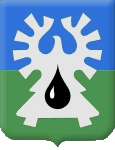                 Управление экономического развития Итоги социально – экономического развития города Урай за 2019 год  май, 2020Социально-экономическое развитие городаДеятельность органов местного самоуправления города Урай направлена на  решение вопросов местного значения, обеспечение комфортности, безопасности проживания жителей города, организации межмуниципального сотрудничества, реализацию государственных программ развития Ханты-Мансийского автономного округа – Югры.На территории муниципального образования город Урай информирование жителей города о деятельности органов местного самоуправления осуществляется через средства массовой информации: ТРК «Спектр+», ООО «Медиа-холдинг «Западная Сибирь» и газету «Знамя». С начала 2019 года формат вещания в Медиа-Холдинге «Западная Сибирь» изменился, при этом расширилась география вещания, увеличился охват аудитории – информация о жизни  города Урай теперь доступна жителям практически всего региона. Вещание осуществляется посредством ай-пи-тв «Ростелекома» на телеканале «Наши города».           За 2019 год о деятельности органов местного самоуправления города Урай, реализации муниципальных программ и социально-экономических преобразованиях в муниципалитете в эфире ТРК «Спектр+» был подготовлен 631 материал. Официальная информация о ходе социально-экономических преобразований и политических событий в городе Урай размещается в газете «Знамя».  В течение 2019 года в газете «Знамя» было опубликовано 548 материалов о деятельности органов местного самоуправления города Урай, реализации муниципальных программ и социально-экономических преобразованиях в муниципалитете. Среди актуальных направлений, отраженных журналистами газеты и телекомпании в своих материалах: проводимая работа в округе и муниципалитете по реализации Национальных проектов РФ, вопросы обеспечения комплексной безопасности населения города, проведение карантинных мероприятий в период подъема сезонной заболеваемости, уборка снега в городе в зимний период, изменения в вопросах обращения с ТКО, проведение призывных кампаний, открытие нового культурно-исторического центра, проведение рейтингового голосования в городе Урай  по отбору территорий для проведения благоустройства, создание семейного сквера «Гнездо», проработка вопроса о проведении ремонтов в образовательных учреждениях города, перспективы строительства двух новых школ, разработка собственного бренда города Урай. В СМИ города Урай выходили материалы о получении Ураем гранта за достижение высоких показателей в организации бюджетного процесса; материалы об этапах строительства нового сквера семейного отдыха в районе ТЦ «Сибирь»; проводилось информационное сопровождение деятельности по поддержке социально ориентированного бизнеса и некоммерческих организаций, сельхозпроизводителей; материалы о реконструкции детской поликлиники в жилье для семей бюджетников, о строительстве нового спортивного объекта Крытого катка. В средствах массовой информации регулярно публикуются и транслируются материалы о социальном сотрудничестве и участии в развитии  города ПАО «ЛУКОЙЛ», крупнейшего предприятия Урая ТПП «Урайнефтегаз» ООО «ЛУКОЙЛ- Западная Сибирь».На официальном сайте города еженедельно обновляются вакансии Центра занятости. На постоянной основе в СМИ города и на Интернет-площадках публикуются материалы о позитивных преобразованиях в стране, Югре и городе Урай.В городе Урай 2019 объявлен  Годом инвестиционного развития и бизнеса. Мероприятия в рамках объявленного года находят отражение в информационной картине урайских СМИ, в социальных медиа.Одной из традиционных форм информирования населения о деятельности органов местного самоуправления является размещение информации на официальном сайте органов местного самоуправления города Урай, а также в социальных медиа. В разделе «Новости» на официальном сайте органов местного самоуправления за 2019 год размещено 850 пресс-релизов. Из них 536 пресс-релиза (в 2018 году – 523) о деятельности органов местного самоуправления (главы города и администрации города Урай) и более 300 о важнейших событиях в жизни муниципалитета.В 2019 году был создан официальный аккаунт в социальной сети Instagram, где общее число подписчиков приближается к 1500 (1463 чел.). В 2019 году активно велись официальные страницы муниципалитета в социальных сетях «ВКонтакте» и «Одноклассники». 	Количество подписчиков тематической страницы в «Одноклассниках» - 6000 человек. Это предельно допустимый лимит в данной социальной сети. Более 100 человек числятся в «заявка в друзья». Положительная динамика прироста участников наблюдается и в сообществе «Администрация Урая» социальной платформы «ВКонтакте». Количество аудитории возросло на 25% (2018 год – 2205 подписчиков, 2019  год – 2950 подписчиков).В соответствии с приоритетами стратегического развития, определенными в посланиях Президента Российской Федерации, концепциях, государственных программах Российской Федерации и Ханты-Мансийского автономного округа - Югры, Стратегий социально-экономического развития Ханты-Мансийского автономного округа - Югры до 2030 года, социально-экономического развития муниципального образования городской округ город Урай до 2020 года и на период до 2030 года и других документах Российской Федерации, Ханты-Мансийского автономного округа - Югры на территории муниципального образования город Урай реализовывались 18 муниципальных программ. Для решения вопросов местного значения передается муниципальное имущество  в пользование по договорам хозяйственного ведения и договорам оперативного управления – муниципальным и бюджетным учреждениям, которые осуществляют функции некоммерческого характера. При проведении сравнительного анализа по неналоговым доходам от использования муниципального имущества за 2019 год  установлено следующее:1. Стоимость муниципального имущества по состоянию на 31.12.2019 составила 15 442 млн.рублей, в том числе имущества, предназначенного для решения  вопросов местного значения  - 14 962 млн. рублей.В сравнении с аналогичным периодом прошлого года стоимость муниципального имущества увеличилась на 631,0 млн. рублей или на 4,3%, в том числе имущества, предназначенного для решения вопросов местного значения - на 650,0 млн. рублей  или 4,5%. Увеличение стоимости муниципального имущества связано с вводом в эксплуатацию законченных строительством объектов (инженерные сети), регистрацией права собственности на земельные участки и включением их в реестр муниципальной собственности, приобретением  имущества, необходимого для функционального  обеспечения деятельности муниципальных (в том числе казенных) учреждений, в рамках исполнения возложенных  на них  функций (приобретение оргтехники, программного обеспечения, инвентаря, принятия к учету доли в уставном капитале общества с ограниченной ответственностью Ритуальных услуг).2. Площадь муниципального жилого фонда увеличилась  на 593 кв. м.  или 0,9% и составила 65 657 кв. м. (2018 г. – 65 064 кв. м.).Увеличение площади муниципального жилого фонда произошло  в связи с приобретением  в муниципальную собственность жилых квартир, в соответствии с муниципальными контрактами. 3. Доходы  от использования муниципального имущества за 2019 год по сравнению с соответствующим периодом прошлого года  увеличились  на 13 600,3  тыс. рублей  или на 12,8% и составили 119 514,3 тыс. руб. (2018 г. – 105 914 тыс. руб.). Доходы от приватизации муниципального имущества увеличились на сумму 14 775,6 тыс. руб. или  в 4,4 раза относительно 2018 года и составили 19 100,3 тыс. руб. (2018 г. – 4324,7 тыс. руб.). В целях реализации и исполнения Закона Ханты-Мансийского автономного округа - Югры от 29.05.2014 №42-оз «Об отдельных вопросах организации оценки регулирующего воздействия проектов нормативных правовых актов, экспертизы и оценки фактического воздействия нормативных правовых актов в Ханты-Мансийском автономном округе - Югре и о внесении изменения в статью 33.2 Закона Ханты-Мансийского автономного округа - Югры «О нормативных правовых актах Ханты-Мансийского автономного округа – Югры» в муниципальном образовании город Урай проводятся процедуры оценки регулирующего воздействия (далее - ОРВ) проектов муниципальных нормативных правовых актов (далее – МНПА), экспертизы и оценки фактического воздействия (далее – ОФВ)  нормативных правовых актовВ целях обеспечения информационно-аналитической поддержки проведения процедуры ОРВ МНПА города Урай, ОФВ  и экспертизы МНПА города Урай, устанавливающих новые или изменяющих ранее предусмотренные МНПА обязанности для субъектов предпринимательской и инвестиционной деятельности заключены Соглашения: с Союзом  «Торгово-промышленная палата Ханты-Мансийского автономного округа – Югры»,  Общественной организацией «Союз предпринимателей г.Урай», Уполномоченным по защите прав предпринимателей в Ханты-Мансийском автономном округе - Югре представляющими интересы предпринимательского и (или) инвестиционного сообщества. Реестр организаций, с которыми заключены соглашения о взаимодействии при проведении ОРВ проектов МНПА, ОФВ и экспертизы МНПА города Урай  размещен на официальном сайте органов местного самоуправления города Урай в информационно-телекоммуникационной сети Интернет (http://uray.ru/vzaimodeystvie-s-biznes-soobshhestvom/).В целях публичности, открытости и доступности информации в части  обсуждения проектов МНПА, проходят публичные консультации с участием представителей предпринимательского и (или) инвестиционного сообщества и иными заинтересованными лицами, в пределах  установленных Порядком сроков проведения публичных консультаций.Результаты проведения публичных консультаций по проекту МНПА размещаются на официальном сайте органов местного самоуправления города Урай в информационно-телекоммуникационной сети «Интернет»   (http://uray.ru/procedures/) и на интернет-портале для  публичного   обсуждения   проектов   и   действующих   нормативных актов органов власти Ханты-Мансийского автономного округа - Югры в информационно-телекоммуникационной сети «Интернет» (http://regulation.admhmao.ru).За 2019 год проведена процедура ОРВ 65 проектов МНПА, экспертиза 7 МНПА и  оценка фактического воздействия 6 МНПА. Подготовлено 66 заключений по ОРВ, из них 1 отрицательное, 7 заключений по экспертизе МНПА и 6 заключений по ОФВ. Заключения по процедурам размещены на сайте органов местного самоуправления города Урай (http://uray.ru/zakljuchenija-ob-ocenke-regulirujushhego-vozdejstvija-i-jekspertize/) и на Интернет-портале для  публичного   обсуждения   проектов   и   действующих   нормативных актов органов власти Ханты-Мансийского автономного округа - Югры в информационно-телекоммуникационной сети «Интернет» (http://regulation.admhmao.ru/Regulation/uraj/86#).На территории города Урай постановлением администрации города Урай от 19.08.2011 №2355 утвержден Реестр муниципальных услуг муниципального образования городской округ город Урай (далее - Реестр услуг). Актуализация Реестра услуг осуществляется по мере необходимости (за 2019 год - 4 раза) и размещается на официальном сайте органов местного самоуправления города Урай (http://uray.ru/informaciya-dlya-grazhdan/gosudarstvenniie-i-munitsipalniie-uslugi/munitsipalniie-uslugi/) .В Реестре муниципальных услуг общее количество услуг на 01.01.2020 составляет 57, в том числе 46 муниципальных  услуг и 11 услуг, предоставляемых муниципальными учреждениями. Перечень услуг, являющихся необходимыми и обязательными для предоставления администрацией города Урай муниципальных услуг (37 услуг) и порядок определения размера платы за их предоставление утвержден решением Думы города Урай от  27.09.2012 №79. Предоставление муниципальных услуг осуществляется в строгом соответствии с административными регламентами предоставления муниципальных услуг. Для  46 муниципальных услуг разработаны и утверждены административные регламенты.Сведения об услугах размещены в информационной системе «Реестр государственных и муниципальных услуг (функций) Ханты-Мансийского автономного округа - Югры» http://rrgu.admhmao.ru/, на официальном сайте органов местного самоуправления города Урай (http://uray.ru/informaciya-dlya-grazhdan/gosudarstvenniie-i-munitsipalniie-uslugi/munitsipalniie-uslugi/) и отражены на Едином портале государственных и муниципальных услуг (далее - ЕПГУ) (http://www.gosuslugi.ru).Обеспечена возможность предоставления услуг в электронном виде через ЕПГУ по 18 услугам: 13 муниципальным услугам и 5 – услугам учреждений.  Заявителям доступны формы заявлений  и   иных   документов, необходимых для получения соответствующих услуг, обеспечен доступ к ним для копирования и заполнения в электронном виде.Согласно Указу Президента РФ от 07.05.2012 №601«Об основных направлениях совершенствования системы государственного управления»  показатель «доля граждан, использующих механизм получения государственных и муниципальных услуг в электронной форме, должен быть - не менее 70 процентов. За 2019 год оказано 334083 государственных (по переданным полномочиям) и муниципальных услуг, из них в электронном виде – 323885, что составляет 96,95%. С целью популяризации получения государственных и муниципальных услуг в электронном виде:-утвержден Координационный совет по  информатизации при администрации города Урай (постановление администрации города Урай от 04.05.2009 №1031). Заседания состоялись 20.06.2019 и 04.09.2019;-утвержден План мероприятий по популяризации механизмов получения государственных и муниципальных услуг в электронной форме в городе Урай на 2018-2020 годы (постановление администрации города Урай от 25.04.2018 №934); -продолжили свою работу центры обслуживания единой системы идентификации и аутентификации (далее - ЕСИА) для проведения регистрации и подтверждения личности для доступа к ЕПГУ на 8 площадках. За 2019 год в ЕСИА зарегистрировались 2549 человек (за 2018 год – 5361  человек).В целях комплексного и оперативного оказания государственных и муниципальных услуг по принципу «одного окна» гражданам и юридическим лицам в удобном для них месте и режиме, исключая их обращения в разные ведомства, осуществляет свою деятельность МАУ «МФЦ». Через  МФЦ в настоящее время оказываются 244 услуги (2018 – 229), в том числе 63 федеральных, 120 региональных, 16 прочих и  45 муниципальных.Количество оказанных услуг МАУ МФЦ города Урай   таблица 1Социальная политикаДемографические показателиЗа 2019 год среднегодовая численность населения города Урай составила 40415 человек, что по отношению к 2018 году больше на 0,1% (30 человек). Рост численности населения обусловлен сокращением миграционного оттока населения. На 01.01.2020 в муниципальном образовании прослеживается превышение числа прибывших граждан в город над выбывшими. Миграционный прирост составил 175 человек. По состоянию  на 01.01.2020 естественный прирост составил 70 человек, что на 32 человека меньше, чем в 2018 году.Основные демографические показатели по г.Урайтаблица 1Несмотря на снижение рождаемости на 77 человек относительно 2018 года, за 2019 год наблюдается снижение показателя смертности на 45 человек  и числа выбывших из города на 256 человек. Реализация демографической политики в муниципальном образовании основана на национальных целях развития Российской Федерации по обеспечению устойчивого естественного роста численности населения и повышению ожидаемой продолжительности жизни. Муниципальное образование город Урай участвует в реализации портфеля проектов Ханты-Мансийского автономного округа – Югры «Демография», основанном на национальном проекте, который затрагивает сферы поддержки семей при рождении детей; создании условий для осуществления трудовой деятельности женщин, имеющих детей; создании условий для доступности дошкольного образования для детей в возрасте до трех лет; здорового образа жизни; активного долголетия и повышения качества жизни пожилых; занятия физической культурой и спортом. Одним из показателей в рамках реализации национального проекта «Демография»  является cуммарный коэффициент рождаемости, уровень которого за 2019 год составил 1,6 единиц при плане 2,192 единицы.В рамках создания условий для доступности дошкольного образования для детей в возрасте до трех лет обеспечена  100-процентная доступность дошкольного образования для детей в возрасте от полутора до трех лет. Таким образом, обеспечены местами и посещают детские дошкольные учреждения 314 детей данной возрастной группы. 2. Анализ заработной платы, рынка труда и занятости населения2.1.Заработная платаСреднемесячная начисленная заработная плата в расчете на одного работника по крупным и средним предприятиям города на 01.01.2020 составила 69258,5 рублей и по отношению к  2018  году номинально возросла на 3,1%. За 2019 год состоялось 3 заседания муниципальной трехсторонней комиссии по регулированию социально-трудовых отношений в городе Урай. В заседаниях приняли участие представители предприятий и учреждений города, администрации  и Думы города Урай, объединения работодателей и профессиональных союзов города Урай. В ходе заседания были рассмотрены вопросы о сохранении занятости и обеспечении соблюдения предусмотренного трудовым законодательством запрета на ограничение трудовых прав граждан предпенсионного возраста, организация труда подростков в летний период, трудоустройстве инвалидов и ситуации на рынке труда о  реализации мероприятий в рамках государственной программы «Поддержка занятости населения», утвержденной постановлением Правительства ХМАО-Югры» от 05.10.2018 №343-п, о состоянии условий и охраны труда на предприятиях и проведение мероприятий по снижению травматизма в результате несчастных случаев на производстве,  о эпидемиологической ситуации по ВИЧ-инфекции и реализуемых мероприятиях для предупреждения ВИЧ-инфекции,  профилактике ВИЧ/СПИДа на рабочих местах и недопущению дискриминации и стигматизации в трудовых коллективах лиц, живущих с ВИЧ – инфекцией, а также проведение экспресс-тестирования на рабочих местах, одобрен план работы муниципальной трехсторонней комиссии по регулированию социально-трудовых отношений в городе Урай на 2020 год, а также состоялось обсуждение на тему «Об объявлении дня поминовения усопших нерабочим днем для жителей Югры».	Протоколы заседаний размещены на официальном сайте органов местного самоуправления города Урай в информационно-телекоммуникационной сети «Интернет», а также направлены электронной почтой в адрес предприятий и учреждений.В целях организации работы по снижению неформальной занятости, легализации «серой» заработной платы и повышению собираемости страховых взносов во внебюджетные фонды в сфере легализации неформальных трудовых отношений на территории муниципального образования городской округ город Урай создана рабочая группа по снижению неформальной занятости, легализации «серой» заработной платы, повышению собираемости  страховых взносов во внебюджетные фонды муниципального образования городской округ город Урай (далее - Рабочая группа) (постановление администрации города Урай от 29.11.2019 №2876 «О рабочей группe по снижению неформальной занятости, легализации «серой» заработной платы, повышению собираемости страховых взносов во внебюджетные фонды муниципального образования городской округ город Урай). В течение 2019 года было запланировано и проведено 5 заседаний Рабочей группы 22.01.2019, 27.02.2019, 22.05.2019, 07.08.2019 и 06.11.2019. В целях участия в заседаниях были приглашены руководители 149 организаций. Из числа приглашенных присутствовали представители от 29 организаций.В результате работы Рабочей группы за 2019 год на территории города Урай нарушений трудового законодательства в части ненадлежащего оформления трудовых отношений с работниками не выявлено. В рамках исполнения  решений протоколов заседаний Рабочей группы  и реализации мероприятий плана работы на 2019 год обсуждались вопросы организации профессионального обучения и дополнительного профессионального образования граждан предпенсионного возраста, осуществляющих трудовую деятельность в организациях, находящихся на территории Ханты-Мансийского автономного округа – Югры в 2019 году.             В целях реализации решения 3.1. протокола №22 от 22.05.2019 года членами рабочей группы организовано и проведено информационно-разъяснительное мероприятие с работниками частных охранных организаций, осуществляющих свою деятельность на территории города Урай, с целью разъяснения нарушений Трудового законодательства РФ, в том числе по оплате труда и социальной защищенности работников, легализации «серой» заработной платы.На заседаниях Рабочей группы  в 2019 году членами рабочей группы рассмотрена информация о работе, направленной на выявление  фактов ненадлежащего оформления трудовых отношений с работниками частных охранных организаций  в соответствии с Трудовым законодательством Российской Федерации.  Факты ненадлежащего оформления трудовых отношений с работниками частных охранных организаций в 2019 году не  выявлены.Муниципальными учреждениями города  на 2020 год заключены договоры на оказание услуг по физической охране учреждений с охранной организацией, находящейся на территории города Урай, ООО ЧОО «Охрана».           За период с 09.01.2019 по 31.12.2019 в результате ведения индивидуального учета закрепляемости на рабочих местах общее количество работников, заключивших трудовые договоры в ходе реализации мер по снижению неформальной занятости, составило 355 человек, из них количество хозяйствующих субъектов (ИП, КФХ и др.) – 162 человека. При доведенном показателе на 2019 год - 351 человек, контрольный показатель по снижению неформальной занятости выполнен на 101,1%. Планомерная работа коллегиального органа дает заметные положительные результаты. В 2019 году в результате проводимой работы учреждениями и организациями города Урай была погашена:  - просроченная задолженность по налогу на доходы физических лиц за 2016-2019гг. в размере 11 355 963,52  рублей;  - просроченная задолженность по страховым взносам за 2016-2019гг. в размере 9 080 453,59 рублей.2.2. Трудовая деятельность и безработица Ситуация на рынке труда определяется демографическими тенденциями, развитием сферы малого и среднего бизнеса, реализацией мер по трудоустройству и повышению конкурентоспособности незанятого населения.По  состоянию на 01.01.2020 из числа занятых в экономике среднесписочная численность работников, занятых на крупных и средних предприятиях города (без внешних совместителей), составила 11,497 тыс. человек  (101% к 2018 году). За 2019 год 47 предприятий города представили информацию о сокращении численности работников на 284 человека, фактически сокращено 106 человек.Численность граждан, обратившихся в центр занятости населения, уволенных в связи с ликвидацией организации,  либо сокращением штата работников с 01.01.2019 составила 65 человек, из них признано безработными 33 человека.Работниками Урайского центра занятости населения проводится информационно-разъяснительная работа по вопросам высвобождения, в том числе выездные консультации. Осуществляется издание информационно-раздаточного материала (памяток, буклетов). Вся необходимая информация размещается на информационных стендах, публикуется в печатных средствах массовой информации.Ситуация на рынке трудатаблица 2 За 2019 год по отношению к предыдущему периоду 2018 года в муниципальном образовании наблюдается увеличение напряженности на рынке труда, рост уровня регистрируемой безработицы.  В целях стабилизации ситуации на рынке труда в отчетном периоде продолжалась реализация мероприятий государственной программы «Поддержка занятости населения», направленных на содействие занятости населения, улучшение условий и охраны труда в муниципальном образовании. Урайским центром занятости населения в постоянном режиме ведется работа с работодателями города Урай.За 2019 год заключено 36 договоров с 36 предприятиями города на 566 рабочих мест, в том числе:- по организации общественных работ для временного трудоустройства незанятых трудовой деятельностью и безработных граждан -13 договоров с 13 предприятиями города на 97 мест. Трудоустроен 101 безработный и ищущий работу гражданин.- по организации временных работ для безработных граждан, испытывающих трудности в поиске работы  - 6 договоров на 15 рабочих мест с 6 работодателями города. Оказана  помощь во временном трудоустройстве 16 безработным гражданам из числа граждан, испытывающих трудности в поиске работы. -по трудоустройству несовершеннолетних граждан в возрасте от 14 до 18 лет на временную работу - 17 договоров на 454 рабочих места с 17 организациями города.Трудоустроено 454 несовершеннолетних гражданина по профессиям:  курьер, уборщик территорий.В течение 2019 года Урайским центром занятости населения  было организовано и проведено 9 мини-ярмарок вакансий, в которых приняли участие 42 человека, была заявлена 41  вакансия. В результате проведенных ярмарок трудоустроено 36 человек.По направлению центра занятости населения 123 гражданина (из них 50 безработных граждан) приступили к профессиональному обучению по 7 профессиям (делопроизводитель, специалист-эксперт в области закупок, специалист по охране труда, продавец продовольственных товаров, секретарь, слесарь КИПиА, охранник). Завершили профобучение 123 человека, в том числе 50 безработных граждан, из числа которых трудоустроен 21 человек. Получили государственную услугу по профориентации 1336 человек,  по психологической поддержке и социальной адаптации на рынке труда – 167 безработных граждан.В рамках реализации федерального проекта «Старшее поколение» в КУ ХМАО-Югры «Урайский центр занятости населения» направлены списки работников предпенсионного возраста для организации профессионального обучения. За 2019 год прошли обучение 60 граждан предпенсионного возраста, из них занятых 49 граждан. В целях расширения возможностей при поиске работы и повышения мобильности соискателей на официальном сайте органов местного самоуправления города Урай в разделе «Труд и занятость» размещена информация о предоставляемых государственных услугах, регулярно обновляется банк вакансий с отражением профессий и специальностей, пользующихся наибольшим спросом на рынке труда.3.  Пенсии, социальные выплаты  и пособияЧисленность пенсионеров на 01.01.2020 составила 33,4% от общей численности постоянного населения. Численность получателей пенсий продолжает расти и на 01.01.2020 в сравнении с  2018 годом выросла на 125 человек. В 2019 году в сравнении с 2018 годом произошло увеличение численности пенсионеров «по старости» на 83 человека; «по инвалидности»- на 32 человека; «по случаю потери кормильца»-на 20 человек; сокращение численности «получателей социальных пенсий»-на 10 человек.Численность пенсионеров (человек)таблица 3На  01.01.2020  число получателей дополнительных пенсий составило 5 319 человек, что на 1,04% меньше, чем на 01.01.2019 (5 375 человек).Доходы, полученные пенсионерами  таблица 4В 2019 году  в сравнении с 2018 годом наблюдается увеличение суммы назначенных государственных пенсий на 6,07%. Средний размер назначенной пенсии в  2019 году  составил  21 731,1 рублей (105,4% к  2018 году – 20 611,7 рублей). Средний доход пенсионера с учетом начисленных дополнительных пенсий (без учета государственной помощи и доплат) составил 22 744,71 рубля (105,1% к 2018 году – 21 639,53 рублей). Соотношение среднемесячного дохода и прожиточного минимума пенсионера составило 180,15%. Одним из приоритетных направлений государственной политики в сфере пенсионного обеспечения является комплекс мер, направленных на улучшение материального положения всех категорий пенсионеров. Размер пенсий корректировался в соответствии с законодательством.В соответствии с законом  ХМАО-Югры от 07.07.2004 №45-оз «О поддержке семьи, материнства, отцовства и детства в Ханты-Мансийском автономном округе – Югре», законом ХМАО-Югры от 02.12.2005 №115-оз «О мерах по обеспечению прав детей-инвалидов на воспитание, обучение и образование, прав инвалидов на образование и компенсацию затрат муниципальным дошкольным образовательным организациям, реализующим образовательную программу дошкольного образования, за присмотр и уход за детьми-инвалидами в Ханты-Мансийском автономном округе-Югре», федеральным законом от 19.05.1995 №81-ФЗ «О государственных пособиях гражданам, имеющим детей» предусмотрены детские пособия.В 2019 году были выплачены детские пособия на общую сумму 128 203,46 тыс. рублей. Средний размер пособия на одного ребенка составил 2 676,90  рублей.Среди существующих социальных выплат можно выделить основные пособия, предусмотренные законодательством:                  Перечень социальных выплат	                                                                                                                                                                                   таблица 5Все социальные пособия  и выплаты направлены на материальную поддержку, обеспечение достойного уровня жизни разных слоев населения, обеспечение доступности качественных услуг в области образования, здравоохранения, жилищно-коммунального комплекса.4. Развитие отраслей  социальной сферы4.1.ОбразованиеНа территории города Урай находится 18 действующих муниципальных бюджетных образовательных организаций, из них: 8 организаций дошкольного образования, 6 - общеобразовательных организаций и 4 учреждения дополнительного образования (1 организация - в сфере образования, 1 организация - в сфере культуры, 2 организации -  в сфере физической культуры и спорта).   Для обучения детей школьного возраста с ограниченными возможностями здоровья функционируют 2 школы Ханты-Мансийского автономного округа - Югры для обучающихся с ограниченными возможностями здоровья, в которых на 01.01.2020 года обучается 275 человек (за 2018 г. – 259). В целях обеспечения доступности качественного образования, соответствующего требованиям инновационного развития экономики и современным потребностям общества, а также всестороннего развития и самореализации подростков и молодежи реализуется муниципальная программа «Развитие образования и молодежной политики в городе Урай» на 2019-2030 годы, которая содержит мероприятия, реализуемые в рамках национальных проектов «Демография» и «Образование». Муниципальное образование участвует в реализации  федеральных проектов: «Содействие занятости женщин – создание условий дошкольного образования для детей в возрасте до трех лет», «Спорт – норма жизни»,  «Современная школа», «Успех каждого ребенка», «Поддержка семей, имеющих детей», «Цифровая образовательная среда», «Учитель будущего».4.1.1. Дошкольное образованиеПо итогам 2019 года сложились следующие значения показателей деятельности муниципальных дошкольных образовательных организаций:Основные показатели  деятельности муниципальных дошкольных образовательных организаций        таблица 6В связи реорганизацией  путем присоединения МБДОУ «Детский сад №16 «Золотой ключик» к МБДОУ «Детский сад №7 «Антошка» сократилось количество с 9 до 8 дошкольных образовательных организаций. Количество детей в муниципальных дошкольных образовательных организациях уменьшилось на 3,2% относительно 2018 года в связи с сокращением рождаемости на территории города в предшествующем периоде. В целях исполнения национального проекта «Демография» муниципальное образование город Урай участвует в реализации федерального проекта «Содействие занятости женщин – создание условий дошкольного образования для детей в возрасте до трех лет». На базе муниципальных дошкольных образовательных организаций открыто 5 групп для детей от 1,5 до 2 лет, 1 группа от 1 года до 1,5 лет. За 2019 год охват детей составил 36 человек.Во исполнение Указа Президента РФ от 07.05.2012 №599 «О мерах по реализации государственной политики в области образования и науки» 100% детей в  возрасте  от 3-х лет до 7 лет обеспечены  местами в муниципальных бюджетных дошкольных организациях. 4.1.2. Общее образованиеНа территории города находятся 6 муниципальных образовательных учреждений с проектной мощностью зданий 3840 мест. Количество учащихся на 01.01.2020 составило      5 284 человека, рост относительно 2018 года  составил 4%.В соответствие с Распоряжением Правительства Российской Федерации от 23.10.2015 №2145-р «О программе «Содействие созданию в субъектах Российской Федерации (исходя из прогнозируемой потребности) новых мест в общеобразовательных организациях» на 2016-2025 годы» определена необходимость перехода на односменный режим работы муниципальных образовательных организаций.С этой целью в муниципальных образовательных организациях города Урай проведен анализ укомплектованности классов, а также мероприятия по оптимизации учебных мест в имеющихся помещениях и увеличения количества детей в классах. Таким образом, процент обучающихся детей в 1 смену в муниципальных образовательных организациях города за 2019 год составил 80,3% (2018 г.– 79,9%). Основные показатели  деятельности общеобразовательных организаций          таблица 7*показатель рассчитан в соответствии с методическими рекомендациями по подготовке сводного доклада субъекта РФ о результатах мониторинга эффективности деятельности органов местного самоуправления, разработанной Минэкономразвития России.В течение 2019 года через муниципальную программу «Развитие образования и молодежной политики в городе Урай» на 2019-2030 годы реализовывались 5 федеральных проектов.В рамках реализации федерального проекта «Успех каждого ребенка» на 131,2%  (план – 1300 чел., факт – 1705 чел.) выполнен показатель по числу участников открытых онлайн-уроков, реализуемых с учетом опыта цикла открытых уроков «Проектория», «Уроки настоящего» и аналогичных по возможностям, функциям и результатам проектов, направленных на раннюю профориентацию. В рамках реализации федерального проекта «Поддержка семей, имеющих детей» по состоянию на 01.01.2020 оказано 1262 услуги психолого-педагогической, методической и консультативной помощи родителям (законным представителям) детей, а также гражданам, желающим принять на воспитание в свои семьи детей, оставшихся без попечения родителей. Перевыполнение - в 12 раз относительно планового значения (100 услуг).В рамках федерального проекта «Цифровая образовательная среда» обеспечено  100%-е подключение школ к сети Интернет со скоростью не менее 100 мб/сек. Проведена организационно - техническая работа по переходу 100% образовательных учреждений на государственную информационную систему «Образование Югры». В рамках федерального проекта «Учитель будущего» за 2019 год состоялось 17 семинаров, 6 мастер-классов, организованы стажировки в Шадринском государственном педагогическом университете, организовано 9 вебинаров, принято участие в научно-практических конференциях. Обучено на курсах повышения квалификации  165 человек,  аттестовано 118 педагогических работников.  Выполнение - в 2,8 раза.В рамках реализации федерального проекта «Социальная активность»:-Показатель «Численность обучающихся, вовлеченных в деятельность общественных объединений на базе образовательных организаций общего образования, среднего и высшего профессионального образования» (план – 2139 чел., факт – 4961 чел.) перевыполнен в 2,3 раза. Численность обучающихся, вовлеченных в деятельность общественных объединений включает численность обучающихся общеобразовательных организаций, задействованных в органах ученического самоуправления.-Показатель «Доля граждан, вовлеченных в добровольческую деятельность»  (план – 14%, факт -14,2%) выполнен на 101,4%.На территории города ведут активную деятельность 13 волонтерских объединений, в состав которых входит 320 человек, осуществляющие деятельность на постоянной основе и более 700 волонтеров, которые принимают разовое участие в акциях и мероприятиях.-1957 человек от общей численности молодежи в возрасте от 14 до 30 лет (6393 чел.), проживающих на территории города Урай, вовлечено в творческую деятельность. Показатель доли молодежи, задействованной в мероприятиях по вовлечению в творческую деятельность, от общего числа молодежи, выполнен на 101,4%.  В целях развития ранней одаренности учащихся города Урай  состоялся финал  метапредметной олимпиады среди учащихся 6 классов всех общеобразовательных организаций, по итогам которого  определены 28 победителей и призеров. По итогам регионального этапа Всероссийской олимпиады командой из 35 старшеклассников 9-11 классов завоевано 6 призовых мест по 5 предметам: обществознание, химия, литература, право, мировая художественная культура. Как победитель регионального этапа  олимпиады принял участие  в заключительном этапе Всероссийской олимпиады школьников по химии в городе Уфа 1 учащийся 10 класса.В рамках месячника оборонно-массовой и спортивной работы в школьных мероприятиях приняли участие 4 800 учащихся общеобразовательных организаций.В дни весенних и летних каникул была организована работа лагеря с дневным пребыванием детей на базе муниципальных организаций образования, в котором отдохнули 2327 человек. В летний период 2019 года организован лагерь туда и отдыха «Пчелка» в количестве 300 человек.4.1.3. Дополнительное образованиеНа территории города Урай находится 4 учреждения дополнительного образования (1 организация - в сфере образования, 1 организация - в сфере культуры, 2 организации -  в сфере физической культуры и спорта), деятельность которых в том числе осуществляется по системе персонифицированного финансирования.В целях исполнения национального проекта «Образование» в рамках федерального проекта «Успех каждого ребенка» доля детей в возрасте от 5 до 18 лет, охваченных дополнительным образованием, составила 49,8%  (план – 65,5%) от общего числа детей данной возрастной группы, проживающей в городе (7854 чел.) или 3914 человек. Выполнение показателя - 76%.Услуги дополнительного образования в городе в сфере образования предоставляются муниципальным бюджетным учреждением дополнительного образования «Центр молодежи и дополнительного образования» (далее - Центр). В связи с переходом на персонифицированное финансирование дополнительного образования детей на территории города Урай в Центре предоставляются услуги дополнительного образования на основании сертификата. По итогам 12 месяцев 2019 года количество детей, посещающих Центр, составило 1039 человек, в том числе по персонифицированному финансированию - 1 014 человек (2018 г. –   1 029  чел.).С 01.01.2019 года в Центре функционируют 18 объединений, 83 учебных группы. Важнейшим элементом структуры дополнительного образования являются школьные кружки и секции, которые развивают и поддерживают интерес учащихся к деятельности определенного направления, дают возможность расширить и углубить знания и умения, полученные в процессе учебы. Организована работа по специально разработанным индивидуальным программам с детьми-инвалидами и с одаренными детьми. Создан собственный сайт ресурсного Центра: https://www.доброволец-урая.рф.	Всего за 2019 год Центром проведено 185 мероприятий различного уровня с общим охватом 21 622 человека. Победителями  и призерами в 173 конкурсных мероприятиях различного уровня  стали 374 учащихся.Дополнительное образование в сфере культуры представлено муниципальным бюджетным учреждением дополнительного образования «Детская школа искусств». На 01.01.2020  количество учащихся в учреждениях дополнительного образования в сфере культуры и искусства составило 771 человек (2018 г. – 782 чел.), в том числе по системе персонифицированного финансирования - 40 человек.Творческие коллективы приняли участие в 64 конкурсах, в том числе в 26  международных конкурсах и получили 301 награду.Учреждениями дополнительного образования в в сфере спорта и физической культуры являются МАУ ДО «Детско-юношеская спортивная  школа «Старт» и МАУ ДО «Детско-юношеская спортивная  школа «Звезды Югры».В городе функционируют 11 секций. Средняя численность учащихся спортивных школ по состоянию на 01.01.2020 года составила 1 373 человек. Средняя численность педагогического состава по отношению к аналогичному периоду 2018 года сократилась на 4 человека и составила 36 человек. Материально-спортивная база физической культуры и спорта в городе Урай включает 113 спортивных объектов, в том числе: 1 стадион с трибунами, 52 плоскостных спортивных сооружения, 23 спортивных зала, 4 плавательных бассейна, 1 биатлонный комплекс, 1 сооружение для стрелковых видов спорта и др. спортивные сооружения. В соответствии с Календарным планом муниципальных физкультурных и спортивно-массовых мероприятий город Урай в  2019 году состоялись мероприятия:                                                                                                                                                                          Основные показатели физкультурных и спортивно-массовых мероприятий                                                                                                                           таблица 8                                                           В 2019 году активно работал городской центр тестирования ГТО. За отчетный период в сдаче норм ВФСК ГТО приняли участие 1693 человека, из них 1431 – учащийся образовательных организаций города.Согласно утвержденному Единому календарному плану Региональных, межрегиональных, всероссийских и Международных физкультурных мероприятий и спортивных мероприятий города Урай, в 2019 году  было проведено 233 мероприятия городского значения, в которых приняли участие 11080 человека. Вместе с тем, было проведено 13 спортивно-массовых мероприятий окружного значения (проводимые в городе Урай), с охватом участников 889 человек.Также проведено 3 спортивных мероприятия Всероссийского значения.Во время весенних и осенних каникул на базе МАУ ДО ДЮСШ «Звезды Югры» и   МАУ ДО ДЮСШ «Старт» были организованы турниры по мини-футболу и  матчевая встреча по боксу.	 Во время летних каникул были организованы участия спортсменов в тренировочных мероприятиях по гандболу, мини-футболу, биатлону, боксу в г.Геленджик, г.Аша Челябинской обл., г.Ханты-Мансийск, г.Алушта р.Крым. На базе МАУ ДО ДЮСШ «Старт» были организованы тренировочные сборы отделений и секций, в которых приняло участие 456 занимающихся.В ноябре 2019 году рамках проекта «Спорт-норма жизни» в Урай поступили две  спортивные площадки Street Workout, которые будут установлены на дворовых площадках города в 2020 году. В рамках портфеля проекта «Демография» через муниципальную программу «Развитие физической культуры, спорта и туризма в городе Урай» на 2019-2030 годы реализуется  муниципальный проект «Строительство объекта «Крытый каток в г.Урай» в соответствии с современными требованиями. Строительство нового объекта ведется в  рамках соглашения между Правительством Югры и ПАО «НК «ЛУКОЙЛ», согласно  которого объем финансирования составит 314 000,0 тыс. рублей. Ледовый крытый каток «Урай Арена» является социально значимым объектом для нашего города. Сдача в эксплуатацию ледового катка планируется в 2020 году, что позволит развивать новые виды спорта, такие как  хоккей и фигурное катание,  даст новые возможности для организации качественного  досуга всего населения города и привлечет к занятиям спортом еще большее количество детей и молодежи города, что в свою очередь увеличит уровень обеспеченности граждан спортивными сооружениями исходя из единовременной пропускной способности объектов спорта и повысит долю граждан систематически занимающихся физической культурой и спортом, что является одной из основных целей  проекта.Показатель «Уровень обеспеченности граждан спортивными сооружениями исходя из единовременной пропускной способности объектов спорта», установленный в Портфеле проектов «Спорт – норма жизни» в 2019 году составил 54,7% при планируемом значении 53% (исполнение 103,2%).Постановлением администрации города Урай от 25.09.2018 №2470 утверждена   и успешно реализуется муниципальная программа «Развитие физической культуры, спорта и туризма в городе Урай» на 2019-2030 годы, мероприятия которой направлены на создание условий для физического и спортивного  совершенствования и укрепления здоровья жителей города Урай, укрепление материально-технической базы для занятий физической культурой и спортом и внедрение новых форм организации физкультурно - оздоровительной и спортивно-массовой работы. Основными проблемами развития физической культуры и спорта являются недостаточность денежных средств, для участия в окружных и межрегиональных спортивных соревнованиях, нехватка спортивных залов для проведения учебных занятий в общеобразовательных учреждениях города (при переходе на обучение в одну смену), отсутствие специализированного автобуса для транспортировки учащихся спортивных школ к месту проведения соревнований и учебно-тренировочных сборов.Перспектива развития физической культуры и спорта заключается в переходе 
в 2020 году подведомственных учреждений на спортивную подготовку с реализацией соответствующих Федеральных стандартов, что позволит более качественно обеспечивать подготовку спортивного резерва в спортивные сборные команды субъекта Российской Федерации.4.1.4. Профессиональное образованиеСфера среднего профессионального образования на территории города Урай представлена БУ ПО ХМАО-ЮГРЫ «Урайский политехнический колледж».  Численность учащихся   БУ ПО ХМАО-Югры «Урайский политехнический колледж» на 01.01.2020 увеличилась на 10,5% относительно 2018 года (678 чел.) и составила 749 человек, в том числе: -количество студентов, обучающихся по программам  подготовки квалифицированных  рабочих, служащих - 163 учащихся;- количество студентов, обучающихся по программам  подготовки  специалистов среднего звена - 586 человек. Колледж готовит студентов по 11 специальностям. Наиболее востребованными на предприятиях города являются выпускники по специальностям: электромонтеры по ремонту и обслуживанию, автомеханики, операторы нефтяных и газовых скважин.Профессионально-квалификационная структура колледжа является многоуровневой и многопрофильной: подготовка ведется по 8 укрупненным группам, 7 из них соответствуют приоритетным направлениям развития отраслей экономики и сферы услуг как города Урай, так и Ханты-Мансийского автономного округа-Югры. Разработана дорожная карта до 2020 года по реализации проекта «Подготовка рабочих кадров для высокотехнологических производств». Результатом реализации проекта является участие и призовые места (57 мест) в 64 мероприятиях, в том числе окружного и международного  значения (конкурсы, спартакиады, фестивали, олимпиады). БУ ПО ХМАО-ЮГРЫ «Урайский политехнический колледж» успешно участвует в реализации национального проекта «Образование», в целях исполнения которого в рамках федерального проекта «Успех каждого ребёнка» с учетом реализации проекта «Билет в будущее» в 2019 году организованы и проведены практические мероприятия ознакомительного характера  по компетенциям: «Поварское дело», «Ресторанный бизнес», «Изготовление прототипов», «Электромонтаж», «Физическая культура, спорт и фитнес», «Дошкольное воспитание», «Предпринимательство»  для 334 учащихся 6-11 классов школ города Урай.При тесном взаимодействии с предприятиями и организациями города профессиональное образование традиционно является основным источником формирования квалифицированных кадров для развития всех сфер экономики в городе.4.2. Культура	На территории города Урай сеть учреждений культуры представляет МАУ «Культура», включающая в себя структурное подразделение - Культурно-исторический центр (централизованная библиотечная система - 3 библиотеки и музей истории города Урай), 2 учреждения культурно-досугового типа, парк культуры и отдыха и 1 учреждение дополнительного образования детей в сфере культуры и искусства. 	За 2019 год учреждениями культурно-досугового типа (киноконцертный цирковой комплекс «Юность Шаима» и культурно-досуговый центр «Нефтяник») проведено 635 мероприятий.Особое внимание уделяется развитию клубных формирований, число которых  за  2019 год составило 26 единиц (2018 г. - 32) с количеством участников 708 человек (2018 г.- 742).Структуру Культурно-исторического центра представляют централизованная библиотечная система и музей истории города Урай.Централизованная библиотечная система включает 3 общедоступных городских библиотеки с книжным фондом 104 242 экземпляра (за 2018 - 106 059 экз.).Основные показатели деятельности  централизованной библиотечной системы                                                                                                                                                  таблица 9                                                                                                                                                            Значения показателей по книжному фонду и числу читателей за 2019 год в сравнении с соответствующим периодом прошлого года снизились в  связи с  временным приостановлением регистрации пользователей и проведением мероприятий, связанных с переездом центральной библиотеки им. Л.И. Либова, детской библиотеки, библиотеки-филиала №2 в новое здание Культурно-исторического  центра.Количество посещений веб-сайта Централизованной библиотечной системы за отчетный период составляет 6 883  раза. На основании Регламента по предоставлению государственных услуг на официальном сайте ЦБС предоставляется удаленный доступ к оцифрованным изданиям, хранящимся в библиотеках и к справочно-поисковому аппарату библиотек, базам данных. Количество обращений к оцифрованным изданиям составило 160 раз (2018 г. – 218 раз). Количество обращений к электронному каталогу составило 4653 раза (2018 г. – 3772 раза). Обеспеченность библиотеками составляет 100%.Одним из основных видов деятельности музея города Урай является комплектование фондов.  Основной фонд  музея за 2019 год пополнился на 0,4% и составил 27 283 экспоната (2018 г. – 27 183 эксп.). Посещаемость музея увеличилась на 39,3% и составила 23 838 человек, из них 15 039 детей относительно 2018 года (17 114 чел., из них  11 409 детей). Увеличение количества посетителей произошло в связи с переездом в Культурно-исторический центр и увеличением экспонирования передвижных выставок из собственных фондов.Музей истории города Урай работает по образовательно-просветительским программам «Мой город», «Здравствуй, музей», «Преодоление», «Музейные каникулы». В музее действуют 3 клуба: «Традиция», «Наследие», «Луч знаний» (для слепых и слабовидящих людей). В течение 2019 года экспонировались 58 выставок (14 из них передвижные выставки из фондов музея). 2 выставки экспонировались из фондов государственного музея – «Геннадий Райшев. Легенды о Тонье», «Люди севера». Главным событием отчетного периода стало открытие выставочного зала в новом Культурно-историческом центре 20 апреля 2019 года, в день рождения музея.  Открытие выставочного зала совпало с открытием персональной выставки урайского художника Д.Мусорина. Рост выставочных проектов относительно 2018 года  (55 ед.) составил 5,5%.При нормативной обеспеченности  для города - 2 музея, уровень обеспеченности  в городе Урай музеями составляет 50%.Деятельность Парка культуры и отдыха осуществлялась в период проведения городского праздника «Масленица» и в летний период, за отчетный период  зарегистрировано 37 034 посещения, из них 18 116  человек – дети до 14 лет.	С целью сохранения культурной самобытности, доступности культурных благ и обеспечение прав граждан на развитие  и реализацию культурного  и духовного потенциала на территории  города Урай постановлением администрации города Урай от  27.09.2016 №2517 утверждена  и действует муниципальная программа «Культура города Урай» на 2017-2021 годы. В рамках муниципальной программы исполнено мероприятие по портфелю проекта «Культура» и муниципальному проекту «Создание комфортного  и современного учреждения культуры (Реконструкция нежилого здания под музейно- библиотечный центр по адресу мкр.2 дом 39/1»)». Разрешение на ввод в эксплуатацию реконструированного объекта капитального строительства «Реконструкция нежилого здания под музейно-библиотечный центр, расположенного по адресу мкр. 2 дом 39/1» от 28.12.2018 года №86-311-11-2018 получено 28.12.2018 года. 28 марта 2019 года открылся новый культурный объект: Культурно-исторический центр Муниципального автономного учреждения «Культура».4.3. ЗдравоохранениеСистему здравоохранения на территории города Урай представляют бюджетное учреждение ХМАО-Югры «Урайская городская клиническая больница», автономное учреждение ХМАО-Югры «Урайская городская стоматологическая поликлиника» и бюджетное учреждение ХМАО-Югры «Урайская окружная больница медицинской реабилитации». Деятельность учреждений здравоохранения  направлена на обеспечение медико-санитарной помощи, а также на оказание специализированной, в том числе и высокотехнологичной помощи населению. На территории города находится  также казенное учреждение Ханты-Мансийского округа-Югры «Урайский специализированный Дом ребенка» с  численностью  врачей и среднего  медицинского персонала на 01.01.2020 года – 38 человек (врачи – 6 человек, средний медицинский персонал – 32) и коечным фондом в 102 койки круглосуточного пребывания.                        Основные показатели в сфере здравоохранения                                                                                                                                       таблица 10Объем коечного фонда на 01.01.2020 года не изменился и составил 337 коек круглосуточного пребывания. В отчетном периоде отмечена тенденция снижения объема  медицинской помощи, предоставляемой муниципальными учреждениями здравоохранения в среднем на 4,6% по отношению к аналогичному периоду прошлого года.Динамика показателей заболеваемости и смертности населения                                                                                                                                           таблица 11Положительными результатами деятельности учреждений здравоохранения за 2019 год являются следующие показатели:- отсутствие материнской смертности;- снижение смертности от дорожно-транспортных происшествий;- снижение смертности от новообразований (в том числе  злокачественных);- отсутствие смертности от туберкулеза;- снижение заболеваемости туберкулезом.	В целях обеспечения  санитарно-гигиенического благополучия населения за 2019 год состоялось 9 заседаний санитарно-противоэпидемической комиссии,  на которых рассматривалась эпидемиологическая ситуация по острой респираторной вирусной инфекции (ОРВИ) и гриппу в городе Урай среди взрослого и детского населения. 	В целях своевременного реагирования в ежедневном режиме осуществлялся мониторинг заболеваемости ОРВИ и гриппом среди детского и взрослого населения и по отсутствующим заболевшим ученикам во всех образовательных организациях. Решением комиссии в период превышения порога заболеваемости с целью недопущения распространения эпидемии гриппа и ОРВИ вводились карантинные мероприятия, был введен запрет на проведение массовых спортивных и культурных мероприятий в закрытых помещениях и приостановление учебного процесса во всех образовательных организациях города.С целью формирования приоритетов здорового образа жизни, профилактики инфекционных заболеваний среди населения города Урай реализуется «Комплексный межведомственный план мероприятий, направленных на профилактику заболеваний и формирование здорового образа жизни на территории муниципального образования городской округ город Урай на 2018-2020 годы», «Комплексный план мероприятий профилактических по предупреждению распространения на территории муниципального образования город Урай заболевания, вызываемого вирусом иммунодефицита человека (ВИЧ - инфекции) на 2017 – 2020 годы», «Комплексный план мероприятий по профилактике гриппа и острых респираторных вирусных инфекций на территории муниципального образования город Урай на период 2019-2022 годы».  	За отчетный период вакцинацию против 14 инфекций прошли 27713 человек, в том числе от вируса гриппа прививки сделали 19389 человек взрослого населения, что составляет 42,7% от числа взрослого населения и 64,9% от детского населения города.4.4. ТуризмСфера туризма в муниципальном образовании город Урай принадлежит к сфере услуг, которая находится на стадии развития, но является одной из привлекательных отраслей экономики. На сегодняшний день требуется разработка системы планирования развития туризма города, поиск новых идей и привлечение инвесторов для их реализации. На территории Ханты-Мансийского автономномного округа-Югра внедрена успешная практика «Региональная акция «Отдыхай дома. Путешествуй по Югре!», направленная на развитие туристического потенциала, создание условий для развития внутреннего туризма и увеличение туристического потока, в рамках которой на территории муниципального образования  город Урай  на принципах проектного управления запущен муниципальный проект «Создание комплекса туристических (экскурсионных) маршрутов по городу Урай и Кондинскому району». В рамках этого муниципального проекта:-   создан каталог «Добро пожаловать в Урай!»,  размещенный в социальных сетях; - изготовлена сувенирная продукция с логотипом города, представленная в Культурно – историческом центре;           - разработаны и внедрены  7 интересных и познавательных туристических маршрутов: пешеходная экскурсия «Пешком по улице Ленина» (проведено 3 экскурсии);  пешеходная экскурсия «Нескучный парк» (16 экскурсий); обзорная автобусная экскурсия по городу «Урай – история и современность» (23 экскурсии); пешеходная экскурсия – квест для детей «Памятники Урая» (10 экскурсий); экскурсия на исторический комплекс  первого нефтепромысла «Сухой бор» (1 экскурсия); тематическая пешеходная экскурсия «Город с историей» и экскурсия на Силаву.  Все экскурсии адаптированы для разных возрастных групп. Всего в 2019 году представленные  туристические маршруты посетили  740 человек.В настоящее время туристическая инфраструктура и индустрия города Урай недостаточно развита и требует значительных инвестиций в модернизацию материально-технической базы. Развитие въездного туризма является долгосрочной перспективой.В городе Урай возможно рассматривать следующие туристские направления: деловой туризм, спортивный туризм, культурно-познавательный туризм, этнографический туризм, экстремальный туризм. Для приема гостей  города  работают 3 гостиницы с общим номерным фондом  79 единиц (111 койкомест),  предприятия общественного питания общедоступной сети  (3 ресторана, 9 кафе, 4 бара). В городе зарегистрировано 11 туристических фирм. Для развития спортивного туризма на территории города Урай расположены объекты, такие как муниципальное автономное учреждение дополнительного образования детско-юношеская спортивная школа «Старт»,  муниципальное автономное учреждение дополнительного образования детско-юношеская спортивная школа «Звёзды Югры», биатлонный комплекс.Можно говорить и о перспективе развития культурно-познавательного, этнографического и событийного туризма.Для культурно-познавательного туризма в городе имеются:  Культурно-исторический центр, Историко-патриотический музей «Поиск» на базе МБОУ СОШ №5, Историко - краеведческий музей Конды на базе БУ «Урайский политехнический колледж», Культурно-досуговый центр «Нефтяник», киноконцертный цирковой комплекс «Юность Шаима», театр, исторические места.Большим успехом среди населения города пользуется Этноцентр «Силава», который предоставляет услуги по семейному, спортивному и этнографическому отдыху. Жители  и гости города могут покататься на сноубордах и водных лыжах, для детей предоставляется батут, проводятся этнические праздники. В 2019 году в Этноцентре отдохнули 1480 человек, из них 585 ребенка. В 2019 году  открыт новый парк семейного отдыха «Гнездо». Также в отчетном году   открыл свои двери «Свободный театр». Отдельное здание, которое предоставила народному театру «Синяя птица» администрация города Урай, имеет камерный зрительный зал вместимостью до 40 человек, комнаты для художников и хореографов, гримёрную, костюмерную и репетиционный зал.Важным составляющим развития этнографического туризма является наличие на территории города Урай общины коренных малочисленных народов Севера «Элы Хотал», которая осуществляет свою деятельность в этноцентре «Силава». Деятельность общины также  направлена на создание инфраструктуры для развития экологического, этно-исторического и спортивного туризма, что позволяет реализовывать туристические программы для различных категорий населения.Экстремальный туризм представлен в городе Экстрим-спорт-парком «Атмосфера», где проводятся городские зарницы среди школ города, спортивные соревнования по пейнболу, соревнования по мотокроссу,  экстремальный забег «Вызов стихий».Разработанный план мероприятий на 2019 год по организации выставочной деятельности на территории города Урай размещен на официальном сайте Музея истории города Урай (http://www.museumuray.ru/). На    официальном   сайте  органов местного самоуправления  города  Урай  http://uray.ru/tag/turizm/ размещен план событийных и туристских мероприятий на 2019 год.В целях рассмотрения возможности расширения международных и межрегиональных связей для развития внутреннего и въездного туризма постановлением администрации города Урай от 25.09.2018 №2470 принята и реализуется  муниципальная программа «Развитие физической культуры, спорта и туризма в городе Урай» на 2019-2030 годы (подпрограмма II «Создание условий для развития туризма в городе Урай»). Разработан и активно внедряется бренд города: «Урай – Первый Нефтяной»,  утвержденный Постановлением администрации города Урай от 21.11.2019 №2809.Развитие туризма на территории города Урай является одной из перспективных и приоритетных направлений стратегического развития города Урай.  Урай находится в начале пути развития туристического бизнеса и открыт для идей и инвесторов. II. Экономическая политика1. Промышленное производствоВ 2019 году отгружено товаров собственного производства, выполнено работ и услуг собственными силами по видам экономической деятельности по крупным и средним предприятиям  6778,51 млн. рублей (105,86% к 2018 году). Динамика объема отгруженных промышленных товаров собственного производства, выполненных работ и услуг по муниципальному образованию город Урай                                                                                                                                       таблица 1В 2019 году наблюдается положительная динамика развития в промышленном производстве.Объем отгруженных промышленных товаров собственного производства, выполненных работ и услуг по виду экономической деятельности «Добыча полезных ископаемых» в 2019 составил 2721,01 млн. рублей (92,68% в фактических ценах к 2018 году). Объем отгруженных товаров собственного производства, выполненных работ и услуг по виду экономической деятельности «Обрабатывающие производства»  в 2019 году составил 2108,25 млн. рублей (137,5% в фактических ценах к 2018 году). Рост обусловлен, в основном, ростом объёмов на предприятиях стройиндустрии и производства нефтепродуктов.  Объем отгруженных товаров по разделу «Производство и распределение электроэнергии и газа»  в 2019 году  составил 1750,91 млн. рублей (100,72%   к 2018 году).  Объем отгруженных товаров по разделу «Водоснабжение; организация сбора и утилизации отходов, деятельность по ликвидации загрязнений, сбор и обработка сточных вод»  в 2019 году составил 198,34 млн. рублей (101,17% к 2018 году). 2. Агропромышленный комплексМуниципальное образование городской округ город Урай является участником национального (федерального) проекта «Система поддержки фермеров и развития сельской кооперации». Показатель «Количество вовлеченных в субъекты малого и среднего предпринимательства, осуществляющих деятельность в сфере сельского хозяйства, в том числе за счет средств государственной поддержки, в рамках федерального проекта "Система поддержки фермеров и развития сельской кооперации", человек (нарастающим итогом)», установленный на 2019 год исполнен в полном объеме (в 2019 году зарегистрировано 1 КФХ).Агропромышленный комплекс в городе Урай  представлен:- сельскохозяйственным предприятием – АО «Агроника»;- крестьянскими (фермерскими) хозяйствами;- личными  подсобными  хозяйствами.Производство основных видов сельскохозяйственной продукции в АО «Агроника»таблица 2Основной задачей АО «Агроника» является обеспечение населения города Урай натуральной молочной продукцией. Ежедневно  выпускаются  экологически безопасная, без консервантов, свежая продукция. Молоко перерабатывается на собственном молочном заводе, способном принимать до 5 тонн молока ежедневно, выдавая  более 20 наименований сертифицированной продукции.   В 2019 году реализация продукции собственного производства  составила  88,0 млн. рублей, что ниже значения показателя 2018 года на 10,3%, которое связано со снижением производственных показателей. По состоянию на 01.01.2020 года в животноводческом комплексе содержится 781 голова  крупного рогатого скота, что выше уровня значения показателя 2018 года на 15 голов и составляет 102,0%.В структуре основного стада крупного рогатого скота находится 341 коровы, что выше уровня прошлого года на 8 голов.    За 2019 год  показатели по валовому надою молока к уровню прошлого года ниже на 10,5% или на 185,3 тонны. Производство (реализация) масла животного выше уровня 2018 года на 7,7 тонн и составляет 132,4%. Производство (реализация) цельномолочной продукции ниже уровня 2018 года  на 222 тонны и составляет 89,6%.   Производство (реализация) мяса в живом весе ниже уровня 2018 года на  10,3 тонны и составляет 80,8%, производство (реализация) скота в живом весе ниже на 13,3 тонны и составляет 70,6%.Рынком сбыта молока и молочной продукции являются предприятия  социальной сферы автономного округа, объекты розничной торговли в городе Урай, городе Ханты-Мансийск.На территории города Урай осуществляют свою деятельность  крестьянские (фермерские) хозяйства (КФХ).Производство основных видов сельскохозяйственной продукции в КФХ таблица 3Одним из приоритетных направлений развития экономики в муниципальном образовании город Урай является развитие сельского хозяйства и обеспечение условий для стимулирования развития малых форм хозяйствования в агропромышленном комплексе за счёт субсидий, направляемых на осуществление отдельного государственного полномочия по поддержке сельскохозяйственного производства на маточное поголовье животных гражданам, ведущим личное подсобное хозяйство. Поголовье скота в личных подсобных хозяйствах  таблица 4Анализируя состояние агропромышленного комплекса в части содержания поголовья КРС населением, наблюдается уменьшение содержания как крупного рогатого скота, так и маточного поголовья.Несмотря на оказываемую государственную и муниципальную поддержку сельскохозяйственных товаропроизводителей, в 2019 году отмечается  снижение объемов производства  сельскохозяйственных товаропроизводителей агропромышленного комплекса города. Основными проблемами развития данной отрасли остается недостаток кормовой базы, недостаток  собственных оборотных средств для сезонного финансирования производства и отсутствие доступности банковских кредитов.В целях создания условий для развития сельскохозяйственных товаропроизводителей с 2016 года действует подпрограмма III «Развитие сельскохозяйственных товаропроизводителей» муниципальной программы «Развитие субъектов малого и среднего предпринимательства, потребительского рынка и сельскохозяйственных товаропроизводителей города Урай» на 2016-2020 годы» (далее – муниципальная программа).Финансирование мероприятий подпрограммы III «Развитие сельскохозяйственных товаропроизводителей» муниципальной программытаблица 5Общее финансирование в 2019 году по сравнению с 2018 годом ниже на 18,1% или на 6,41 млн. руб., в т.ч. на 3,54 млн. руб. - из средств местного бюджета и 2,87 млн. руб. - из средств окружного бюджета. Снижение финансирования из бюджета Ханты-Мансийского автономного округа – Югры объясняется снижением объемов производства сельскохозяйственной продукции и снижением поголовья сельскохозяйственных животных. В целях исполнения отдельных государственных полномочий, переданных органам местного самоуправления федеральными законами и законами Ханты-Мансийского автономного округа – Югры  в  рамках реализации государственной программы в 2019 году выплачено субсидий в сумме 27 947, 5  тыс. руб., в том числе:- субсидии на развитие животноводства, переработки и реализации продукции – 27 914,7 тыс.руб.;- расходы на содержание органов местного самоуправления на осуществление переданного государственного полномочия – 32,8 тыс.руб.В отчетном периоде предоставлены субсидии  21 сельскохозяйственному  товаропроизводителю, в том числе:- по направлению поддержки животноводства: 3 главам крестьянских (фермерских) хозяйств - 317,4 тыс.руб., АО «Агроника» - 27 298,9 тыс.руб. и 17 гражданам, ведущим личное подсобное хозяйство - 298,4 тыс.руб.В рамках исполнения  Соглашения о реализации муниципальным образованием городской округ город Урай государственной программы Ханты-Мансийского автономного округа - Югры  «Развитие агропромышленного комплекса и рынков сельскохозяйственной продукции, сырья и продовольствия в Ханты - Мансийском автономном округе – Югре в 2016 - 2020 годах», выполнены плановые показатели: по посевной площади, поголовью сельскохозяйственных животных (МРС, птицы, кролики), производству яиц, средней номинальной заработной плате в сельскохозяйственных  предприятиях.Не выполнение плановых показателей:1.1. По поголовью КРС, в том числе коров на 3 головы или 0,8% в связи уменьшением поголовья КРС в личных подсобных хозяйствах и значительным сокращением поголовья КРС в 1 КФХ.1.2.Лошадей в связи с прекращением содержания лошадей в хозяйстве 1 КФХ.1.3. По производству молока в связи со снижением поголовья коров в КФХ и снижением производственных показателей в АО «Агроника» по причине финансовых трудностей в текущем году, что отразилось на поставке кормов для животных1.4. По производству мяса в связи с отсутствием поголовья КРС в крестьянских (фермерских) хозяйствах и уменьшением забоя КРС в АО «Агроника».Снижение количества поголовья и производства сельскохозяйственной продукции объясняется изменением условий предоставления субсидии на поддержку животноводства государственной программы ХМАО-Югры «Развитие  агропромышленного комплекса» в связи с чем, администрация города Урай, начиная с 2016 года, направляла предложения по корректировке показателей результативности по условиям Соглашения.При снижении поголовья животных и производственных показателей, происходит снижение финансирования мероприятий государственной программы, которое осуществляется  по фактическому наличию поголовья животных и произведенной (реализованной) сельскохозяйственной продукции.По сравнению с 2015 годом, финансирование мероприятий государственной программы сократилось на 22,2% (с 36,0 млн.руб. в 2015 году до 28,0 млн.руб. в 2019 году).3. Предпринимательская деятельностьПортфель проектов «Малое и среднее предпринимательство и поддержка индивидуальной предпринимательской инициативы» (далее – Портфель проектов) с 2019 года включен в муниципальную программу «Развитие малого и среднего предпринимательства, потребительского рынка  и сельскохозяйственных товаропроизводителей города Урай» на 2016 - 2020 годы (далее – Программа) и реализуется по мероприятиям региональных проектов «Расширение доступа субъектов малого и среднего предпринимательства к финансовым ресурсам, в том числе к льготному финансированию» и «Популяризация предпринимательства».Ключевой показатель Портфеля проектов: численность занятых в сфере МСП, включая индивидуальных предпринимателей (к 2024 г. – 3,7 тыс. чел.). Целевой показатель портфеля проекта за 2019 год – 3,3 тыс. человек исполнен на  100%.	В региональном проекте «Расширение доступа субъектов МСП к финансовой поддержке, в том числе к льготному финансированию» определена задача: обеспечения доступности финансовых мер поддержки в муниципальных образованиях. В целях предоставления финансовой поддержки Программой определены социально – значимые виды экономической деятельности.В течение 2019 года предоставлено 30 субсидий на общую сумму 4 331,5 тыс. рублей на возмещение части затрат на: приобретение оборудования, аренду нежилых (не муниципальных) помещений, по предоставленным консалтинговым услугам, по обязательной и добровольной сертификации продукции местных товаропроизводителей.Всеми получателями финансовой поддержки в отчетном году создано дополнительно 30 рабочих мест.Задачей регионального проекта «Популяризация предпринимательства» является формирование положительного образа предпринимателя среди населения с целью пропаганды достижений, роли и места МСП в социально экономическом развитии общества, вовлечение различных категорий граждан,  в том числе молодежи в сектор МСП. Создание новых субъектов МСП.С этой целью в течение 2019 года организовано и проведено 49 мероприятий: межмуниципальные сельскохозяйственные ярмарки, фестиваль молодёжных бизнес проектов, выставка-ярмарка «Малый бизнес Урая», выставка-форум «Товары земли Югорской», круглые столы, обучающие мероприятия.Участниками этих мероприятий стали около 16 тыс. человек (39,6% жителей нашего города), Более 100 СМП имели возможность реализовать свою продукцию и продемонстрировать предоставляемые услуги. Дополнительно на ярмарках было реализовано сельскохозяйственной продукции, мяса, мясопродуктов, овощей, кондитерских изделий, мёда, дикоросов около 19 тонн, также саженцев и рассады более 1,3 тыс. кустов. В рамках муниципальной программы в течение 2019 года, оказывались следующие виды поддержки:- Имущественная поддержка. В 2019 году предоставлено 10 муниципальных преференции субъектам малого и среднего предпринимательства города Урай в форме передачи муниципального имущества в аренду без проведения торгов.  - Информационно-консультационная поддержка. С целью предоставления достоверной и оперативной информации, необходимой для организации бизнеса на официальном сайте органов местного самоуправления города Урай в информационно-телекоммуникационной сети «Интернет» на главной странице размещены баннеры «Информация для предпринимателей», «Уполномоченный по защите прав предпринимателей», «Портал малого и среднего предпринимательства «Бизнесюгры.рф», «Инфраструктура поддержки малого и среднего предпринимательства». В 2019 году оказано 1726 единиц информационно-консультационной поддержки субъектам малого и среднего предпринимательства по вопросам ведения предпринимательской деятельности, получения субсидий, обучения.По данным Единого реестра субъектов малого и среднего предпринимательства Федеральной налоговой службы (далее – ЕГРИП) по состоянию на 01.01.2020 зарегистрировано 1 399 субъектов малого и среднего предпринимательства, что ниже показателя на 01.01.2019  на 1,3% (на 01.01.2019  – 1 417). Соответственно число субъектов малого и среднего предпринимательства  (далее -МСП)  на 10,0 тыс. человек населения также сократилось и составило 346,2 единиц (2018 г. – 350,8 единиц).Число субъектов МСП по сравнению с 2018 годом уменьшилось на 18 единиц          (1 417), при этом за 2019 год по данным ЕГРИП зарегистрировано 233 субъекта МСП (в том числе вновь зарегистрированных 205 субъектов МСП). Сокращение субъектов МСП объясняется незначительным уменьшением за счет присутствия сетевых организаций и особенностью (условиями) программного обеспечения ведения реестра субъектов МСП ФНС (субъекты МСП, не представившие отчёты, исключаются из реестра субъектов предпринимательства, при этом продолжают осуществлять деятельность).           Осуществление деятельности субъектов МСП, в том числе исключенных из реестра, подтверждают налоговые поступления от деятельности субъектов МСП в бюджет города. За 2019 год они выше показателей 2018 года на 16,7%  (152,03 млн. руб.  к  130,3 млн. руб.) и их доля увеличена с 19,8% до 20,6% в местный бюджет.4. Формирование благоприятного инвестиционного климатаНаправление инвестиционного развития сегодня является приоритетным для каждого муниципального образования. Активность деятельности инвесторов напрямую влияет на уровень развития города и его потенциал. Основные направления инвестиционной политики, которую ведут органы местного самоуправления города Урай,  отражены в стратегии социально-экономического развития муниципального образования городской округ город Урай до 2020 года и на период до 2030 года, утвержденной решением Думы города Урай от 22.11.2018 №66 (http://uray.ru/obsujdeniya-proekta-perspektivnogo-plana-razvitiya-munitsipalnog/).    Информационная открытость муниципальной власти в сфере инвестиционной деятельности является основополагающим элементом для привлечения инвестиций.     Объем инвестиций в основной капитал организаций (без субъектов малого предпринимательства и объема инвестиций, не наблюдаемых прямыми статистическими методами) по городу Урай за 2019 год составил 4165,244 млн. рублей, к соответствующему периоду 2018 года (в фактических ценах) показатель увеличился на 291,9%. В структуре инвестиций наибольший удельный вес приходится на топливно-энергетический комплекс. На территории муниципального образования в отчетном периоде реализовано 6 инвестиционных проектов инвестиционной емкостью более 179,7 млн. рублей, создано 18 рабочих мест, бюджетный эффект составил 19,5 млн. рублей в год.В стадии реализации 5 инвестиционных проектов инвестиционной емкостью более 1,3 млрд. рублей, планируется создать 65 рабочих мест,  ожидаемый бюджетный эффект составит 32,1 млн. рублей в год.К реализации планируется еще 5 инвестиционных проектов инвестиционной емкостью более  866,0   млн. рублей,  с обеспечением 148 рабочих мест, ожидаемый бюджетный эффект составит 138,5 млн. рублей в год.Социально значимыми для города Урай объектами, реализуемыми в 2019 году, стали:- создание комфортного и современного учреждения культуры (Реконструкция нежилого здания под культурно - исторический центр по адресу мкр. 2 дом 39/1») инвестиционной емкостью  155,7 млн. рублей, реализуемое по соглашению с ООО «ЛУКОЙЛ-Западная Сибирь». Социальный эффект: создание комфортного и современного учреждения культуры в соответствии с современными требованиями и рекомендациями стандартов, нормативов  - увеличение доли зданий учреждений культуры, соответствующих требованиям и рекомендациям стандартов, нормативов, в общем количестве зданий учреждений культуры с 55% до 83%;   - строительство крытого катка инвестиционной емкостью  347,9 млн. рублей, реализуемое по соглашению с ООО «ЛУКОЙЛ-Западная Сибирь». Социальный эффект: создание комфортного и современного учреждения спорта в соответствии с современными требованиями и рекомендациями стандартов, нормативов - увеличение доли жителей города систематически занимающихся спортом на 38%. В целях обеспечения благоприятного инвестиционного климата в муниципальном образовании городской округ город Урай постановлением администрации города Урай от 09.09.2019 №2208 утвержден план мероприятий («дорожная карта») по улучшению инвестиционного климата в муниципальном образовании  городской округ город Урай.В рамках реализации национального проекта «Малое и среднее предпринимательство и поддержка индивидуальной предпринимательской инициативы»  ведется активная работа с субъектами малого и среднего предпринимательства.Для улучшения инвестиционного климата в 2019 году реализованы следующие мероприятия: - снижена налоговая нагрузка на индивидуальных предпринимателей, в части введения дифференцированного подхода в отношении размера установленной налоговой ставки, в результате которого, ставка  снизилась с 2,0% до 1,5%;  - предоставлена субсидия 30 субъектам предпринимательства на общую сумму 3,8 млн. рублей;  - сокращены сроки по подготовке и выдаче градостроительных планов земельных участков с 11 до 10 рабочих дней;- сокращены сроки по выдаче разрешения на строительство с 7 до 3 рабочих дней;  - передано 25 муниципальных объектов недвижимого имущества, немуниципальным организациям по договорам аренды, предусматривающим вложение частных инвестиций в арендованные объекты.В 2019 году предоставлено в аренду 4 земельных участков для развития бизнеса, общей площадью 44,3 тыс.м². Планируется к передачи еще 4 земельных участка общей площадью 30,1 тыс. м² под объекты по переработке древесины, придорожного сервиса, тепличного комбината в капитальном исполнении и торговый объект в микрорайоне Солнечный.В целях развития территориального маркетинга в сфере инвестиций, туризма, продвижения товаров и услуг, в соответствии с Концепцией развития территориального маркетинга и брендинга в Ханты – Мансийском автономном округе – Югре до 2025 года в 2019 году проведена большая работа по разработке и утверждению брендбука города Урай. Сегодня любой товаропроизводитель, частный предприниматель  могут использовать бренд города для продвижения своей продукции (услуг) и имиджа города Урай в целом (http://uray.ru/brend-goroda-uraj/).Для наших потенциальных партнеров на официальном сайте органов местного самоуправления города Урай в разделе «Инвестиционная деятельность» (http://uray.ru/investicionnaja-politika/) размещен Реестр сформированных инвестиционных предложений, в том числе по проектам, предусмотренным Стратегией социально-экономического развития муниципального образования, комплексными программами развития коммунальной, транспортной, социальной инфраструктуры, предлагаемых для реализации в городе Урай. 5. Строительство и улучшение жилищных условийОбъем работ и услуг, выполненных по виду деятельности «Строительство» собственными силами крупными и средними предприятиями и организациями за  2019 год составил 1938,6 млн. рублей (рост в фактических ценах к уровню соответствующего периода 2018 года в 3,5 раза). Увеличение объема работ и услуг, выполненных собственными силами организаций по виду деятельности «Строительство», по отношению к периоду за 2019 года обусловлен значительным увеличением темпов строительства инвесторами-застройщиками. В рамках реализации национального проекта «Жилье и городская среда» в 2019 году введено в эксплуатацию 20,9 тыс.м² жилья (2018 г. – 15,3 тыс.м² жилья). Инвесторами активно ведется строительство жилых домов, о чем свидетельствует ежегодный рост обеспеченности жилой площадью в расчете на 1 чел. (2018 – 0,36 тыс.м², 2019 - 0,52 тыс.м²). В течение 2019 года введено:- 6 многоквартирных домов общей площадью 12,3 тыс.м²;- 24 индивидуальных жилых дома общей площадью 5,8 тыс.м²;- 32 жилых садовых дома общей площадью 2,8 тыс.м²,В 2019 году предоставлено в аренду 13 земельных участков, из них: 10 участков под строительство многоквартирных домов (на 6 земельных участках построены и введены в эксплуатацию многоквартирные жилые дома) и 3 участка под индивидуальное жилищное строительство. В 2020 году планируется к предоставлению еще 10 земельных участков, общей площадью 25,1 тыс.м² под строительство 3-х многоквартирных домов и 7- ми домов под индивидуальное жилищное строительство. Планируется ввести в 2020 году 17,3 тыс.м² жилья.В настоящее время на территории города реализуются проекты: – жилой дом в микрорайоне 1Б, район магазина «Гера». Застройщик – ООО «Атлант». Данный жилой дом состоит из 6 разноэтажных секций. 4 секции введены в эксплуатацию, в стадии строительства – 2 секции; – многоквартирные жилые дома мкр.1А, участки №15а, №17а, 1а. Застройщик ООО «СК «НОЙ» предусматривает строительство трех однотипных 4-х этажных жилых домов общей площадью 5061,8 кв.м.– многоквартирные жилые дома мкр. 1Г, участок 44а. Застройщик ООО «Атлант» предусматривает строительство двух однотипных 4-х этажных жилых домов общей площадью 3374,5 кв.м;– многоквартирный жилой дом на ул. Ленина – Островского. Застройщик – ООО «СК «НОЙ». Получено разрешение на строительство 4-х этажного жилого дома площадью 1 867,24 кв. м.За текущий период выдано:-      разрешений на строительство:- здания общественного назначения – офисного центра;- магазина строительных материалов в мкр. Аэропорт;- автосервиса с автомойкой на 1 пост и склад;- ангара для крупногабаритной техники.- 3 разрешения на ввод в эксплуатацию:- станции технического обслуживания автомобилей в мкр. Аэропорт;- административно-бытового корпуса производственной базы в районе производственной базы УРСа;- объекта «Реконструкция нежилого здания детской поликлиники под жилой дом в городе Урай» по адресу: ул. Ленина, 96. Площадь объекта 2 203,1 кв. м.Также продолжена работа по модернизации объектов жилищно-коммунального хозяйства. В рамках муниципальной программы «Проектирование и строительство инженерных систем коммунальной инфраструктуры в городе Урай» на 2014-2020 годы в течение 2019 года осуществлялось проектирование и строительство объектов коммунальной инфраструктуры территорий, предназначенных для жилищного и социально-культурного строительства:Инженерные сети микрорайона 1 «А», г.Урай.Инженерные сети  и проезды по улицам микрорайона «Южный» (район Орбиты)  в г.Урай. Инженерные сети по улице Брусничная.В рамках реализации проекта «Формирование комфортной городской среды» завершено благоустройство  общественной территории в районе пересечения ул.Узбекистанская и ул.Космонавтов. Этот проект благоустройства территории стал победителем  городского конкурса, представленный на общегородском форуме «Урай – наш общий дом».На протяжении 2019  года общественная комиссия, которая обеспечивает реализацию проекта «Формирование комфортной городской среды», провела 10 заседаний. На заседаниях рассматривались вопросы: формирование конкурных материалов проекта – «Бульвар Содружества», включение заявок на благоустройство в муниципальную программу, проведения мероприятий по рейтинговому голосованию, подведение итогов сбора предложений от населения о территории, направляемой на всероссийский конкурс.  Также общественная комиссия 6 раз принимала участие в приемке работ по благоустройству семейного парка – «Гнездо» и проезда по улицам Островского, Маяковского. 25 апреля 2019 решением Думы города Урай №23 внесены изменения в Правила благоустройства территорий города Урай. Документ дополнен Правилами содержания и благоустройства территорий ведения гражданами садоводства и огородничества для собственных нужд, земельных участков для ведения личного подсобного хозяйства и Правилами содержания и благоустройства территорий гаражных и гаражно-строительных кооперативов. Также 21 ноября внесены изменения в Правила благоустройства города Урай. Правила дополнены требованиями по содержанию и размещению: летних кафе, витрин, зон отдыха. В целях обеспечения жильем граждан, состоящих на учете для его получения на условиях социального найма, проведена ежегодная перерегистрация. По состоянию на 01.01.2020 года на учете состоит 467 граждан, нуждающихся в улучшении жилищных условий и малоимущих граждан, нуждающихся в жилых помещениях. По договору социального найма в порядке очередности предоставлено 15 квартир площадью 554,9 кв.м.За 2019 год обеспечены жильем в рамках жилищных программ 399 семей по следующим категориям: 15 - очередники, 138 - переселенные из непригодного/аварийного жилья, 11 - дети-сироты, 235 - получившие субсидии, как: отдельные категории, молодые семьи, выезжающие из РКС, альтернативщики и через Ипотечное Агентство. 128 семьям при расселении аварийных домов предоставлены новые квартиры площадью 7 172,0 кв.м., а также 10 собственникам выплачено возмещение в сумме 15 852,8 тыс.руб., в том числе часть возмещения по соглашению 2018 года. Завершено расселение 11 многоквартирных жилых домов общей площадью 4 439,7 кв.м. Осуществлен снос 9 многоквартирных домов площадью 3,787,2 кв.м. 6. Потребительский рынокПо состоянию на 01.01.2020 в городе Урай в сфере потребительского рынка функционирует 404 объектов потребительского рынка в т.ч.:- 176 стационарных торговых объектов;- 48 объектов общественного питания;- 98 объектов бытового обслуживания;- 82 нестационарных торговых объекта. В 2019 году по отношению к 2018 году отмечается увеличение на 25 объектов (6,6%).  Дополнительно объектов потребительского рынка не построено. Увеличение объектов потребительского рынка объясняется включением действующих объектов в реестр потребительского рынка после мониторинга и сменой специализации после реконструкции зданий.Торговля в городе представлена многообразием форматов, позволяющей удовлетворить спрос самых разнообразных слоев населения. Торговые сети с количеством магазинов от двух и более, на территории г. Урай осуществляют деятельность в 94 торговых объектах, в том числе 38 торговых объектов местного значения.                                    Количество объектов торговли                                                                                                                 таблица 6С приходом на территорию города Урай крупных операторов имеются как положительные так и отрицательные факты:- положительный - совершенствуются формы торговли, создаются новые рабочие места, расширяется ассортимент товаров и снижается их цена, создаются условия для совершения комплексной покупки; - отрицательный - закрываются крупные предприятия торговли местного значения.Обеспеченность населения торговыми площадями по состоянию на 01.01.2020 выше норматива на 48,5%  и составляет 756,6 кв. метра (при нормативе 510,0 кв.м.) на 1000 жителей.По состоянию на 01.01.2020 на потребительском рынке города Урай осуществляют деятельность 48 предприятий общественного питания на 2594 посадочных мест, в т.ч. 32 предприятия общественного питания общедоступной сети на 1085 посадочных мест. Количество объектов общественного питания за 2019 год по отношению к 2018 году уменьшилось на 9 объектов (15,8%). Уменьшение объектов общественного  объясняется: включением действующих объектов в реестр потребительского рынка после мониторинга и сменой специализации после реконструкции объектов.Сведения по проведенному мониторингу объектов общественного питания  на     территории города Урай                                                                                                           таблица 7Между тем, общее количество посадочных мест увеличилось на 61 единицу (2,4%) на основании проведенного мониторинга.По состоянию на 01.01.2020 бытовое обслуживание населения в городе осуществляют 98 предприятий. В структуре формирования рынка бытовых услуг в городе Урай существенных изменений не произошло. По-прежнему преобладают бытовые услуги по тем направлениям, которые востребованы жителями: услуги парикмахерских, ремонт и пошив одежды, ремонт и техническое обслуживание автотранспортных средств.Развитие бытового обслуживания населения в немалой степени зависит от наличия подготовленных руководящих кадров и мастеров-специалистов, умеющих использовать новую технику, знающих современные технологии.Потребительский рынок города Урай сегодня функционирует как крупная составная часть единого комплекса городского хозяйства, для которого характерно строительство (реконструкция) торговых объектов и объектов общественного питания различного формата, расширение сети общественного питания и спектра предоставляемых населению бытовых услуг. Данные обстоятельства усиливают конкуренцию в отрасли и благотворно влияют как на социально-экономическое развитие города, так и на потребительский выбор его жителей. Одной из важнейших задач администрации города Урай является создание комфортных условий для проживания жителей путем развития городской инфраструктуры, продолжение качественных преобразований на потребительском рынке города Урай, направленных на повышение эффективности функционирования потребительского рынка  и улучшение на этой основе качества жизни населения.7. Жилищно-коммунальный комплексВ сфере жилищно-коммунального хозяйства основной задачей  является повышение качества жизни населения города, поддержание системы коммунального обеспечения города Урай в работоспособном состоянии, развитие и модернизация городского коммунального хозяйства, а также улучшение качества жизни населения за счет реализации энергосберегающих мероприятий.Жилищно-коммунальное хозяйство города Урай включает в себя: МКУ «Управление жилищно-коммунального хозяйства города Урай» (на правах органа управления в сфере ЖКХ), АО «Водоканал», АО «Урайтеплоэнергия», АО «Дорожник», АО «Шаимгаз», АО «ЮТЭК-Энергия», АО «ГазпромЭнергоСбыт», ООО Ритуальных услуг, ООО «ЭкоТех». В настоящее время в городе Урай действуют 11 управляющих компаний, обслуживающих жилищный фонд, 5 товариществ собственников жилья. Динамика основных показателей в сфере  жилищно-коммунального хозяйстватаблица 8В результате  выполнения мероприятий муниципальной программы «Развитие  жилищно-коммунального комплекса и повышение энергетической эффективности в городе Урай» на 2019-2030 годы  за 2019 год  отмечено сокращение площади ветхого и аварийного жилья в городе на 2,8% относительно 2018 года. Коммунальными предприятиями города продолжается  работа по мониторингу задолженности по категориям групп потребителей и срокам возникновения задолженности. Предприятиями жилищно-коммунального комплекса ежедневно производится телефонный обзвон должников (Автодозвон). Для сдерживания роста задолженности с неплательщиками в муниципальном образовании город Урай проводится последовательная работа: выясняются причины неплатежей, составляются графики погашения долга (реструктуризация долга), проводится разъяснительная работа по процедуре оформления субсидии. Постановлением администрации города Урай от 07.11.2017 №3213 создана рабочая группа по рассмотрению вопросов, связанных с погашением задолженности по оплате за жилое помещение и коммунальные услуги.За 2019 год  предприятиями ЖКК муниципального образования город Урай:- размещено 17390 списков должников на досках объявлений в подъездах многоквартирных домов; - ведется претензионно-исковая работа с населением и юридическими лицами (по состоянию на 31.12.2019 года подано 3 351 исковое заявление в суд на сумму 32,2 тыс.руб.).;- по почтовым адресам разослано 68433 уведомления	 о задолженности; - вводятся ограничения по коммунальным услугам, согласно условий, предусмотренных в договорах купли-продажи с предварительным оповещением УК, контрольных и контролирующих органов, а также с оповещением населения данных домов о причинах данных ограничений;- по 56 адресам произведено ограничение услуги по водоотведению сточных вод;- по 257 адресам произведено ограничение в подаче электрической энергии;- по 10 адресам произведено ограничение в подаче газоснабжения.Реализация вышеназванных мероприятий позволила сохранить платежную дисциплину населения и сократить размер просроченной задолженности  за 9 месяцев 2019 года на 1,2 млн.рублей.Теплоснабжение является важнейшим и самым затратным из всех систем жизнеобеспечения. АО «Урайтеплоэнергия» является единой теплоснабжающей организацией в границах муниципального образования город Урай и обеспечивает производство, передачу и распределение тепловой энергии и горячей воды потребителям города Урай. В эксплуатации предприятия находятся 11 муниципальных котельных, на техническом обслуживании - 160,5 км тепловых сетей.                         Показатели АО «Урайтеплоэнергия»                                                                                                             таблица 9                                              * Из 5 крышных котельных – 2 муниципальныеЗа 2019 год полезный отпуск составил 266 280 Гкал, в том числе населению 175 899 Гкал.В период 2018-2019 годов на территории муниципального образования городской округ город Урай заключено 12 энергосервисных контрактов на выполнение работ, направленных на энергосбережение и повышение энергетической эффективности использования тепловой энергии в образовательных организациях.  На 01.01.2020 года объем экономии в рамках данных энергосервисных контрактов составил 1 406,79 Гкл. Экономический эффект от реализации данных контрактов составил 2 712,2 тыс. руб.  В рамках концессионного соглашения, заключенным между администрацией  города Урай и АО «Урайтеплоэнергия» от 23 декабря 2016 года, были выполнены мероприятия по энергосбережению и повышению энергетической эффективности. За 2019 год реконструировано 5 объектов теплоснабжения. Капитальный ремонт наружных тепловых сетей  и сетей ГВС с применением стальных труб в изоляции ППУ  и полимерных трубопроводов Изопрофлекс-А в объеме 3920 км., что позволило достичь экономического эффекта в размере 2 118 Гкал  на сумму 3 286,92 тыс. рублей.Акты о выполнении работ по объектам концессионного соглашения, в соответствии с постановлением администрации города Урай от 31.10.2016 №3343  размещаются на официальном сайте органов местного самоуправления города Урай в информационно-телекоммуникационной сети «Интернет» в разделе «ЖКХ». Водоснабжение города осуществляется акционерным обществом «Водоканал». Источником хозяйственно-питьевого водоснабжения является подземный горизонт,  расположенный на городском водозаборе, для технических нужд существует поверхностный  водозабор на реке Конда. Оба водозабора оснащены приборами учёта. Качество  подаваемой  питьевой воды соответствует требованиям СаНПиН 2.1.4.1074-01.2.1.4, ежедневно ведётся  контроль  за содержанием железа в воде и обеззараживание гипохлоритом натрия.Для улучшения качества подачи воды населению и снижению потерь в водопроводной сети ежегодно ведётся замена стальных ветхих сетей на сети из полимерных материалов. В соответствии с Законом Ханты-Мансийского автономного округа – Югры от 15.11.2018 №91-оз «О бюджете Ханты-Мансийского автономного округа – Югры  на 2019 год и на плановый период 2020 и 2021 годов» в рамках Государственной программы на мероприятие 3.1. «Предоставление субсидии на реализацию полномочий в сфере жилищно-коммунального комплекса», в части «Субсидии на капитальный ремонт (с заменой) газопроводов, систем теплоснабжения, водоснабжения и водоотведения, в том числе с использованием  композитных материалов» с учетом софинансирования из средств местного бюджета в 2019 году были предусмотрены денежные средства на мероприятия по капитальному ремонту систем водоснабжения и водоотведения в размере 55 555,5 тыс.руб. Освоено 55 447,1 тыс.руб.          За 2019 год АО «Водоканал» реализовано воды всем потребителям  1896,906 тыс. м3, в т.ч. населению  1215,484 тыс.м3.            Газоснабжение. Развитие и усовершенствование городской системы газоснабжения направлено на обеспечение бесперебойной и безопасной поставки ресурса конечному потребителю. Схема газораспределительной сети обеспечивает городу безопасную и надежную эксплуатацию объектов систем газопотребления, включающую в себя трассу протяженностью 165,2 км, в том числе 97,243 км муниципальных сетей. Уровень газификации попутным газом жилых многоквартирных и индивидуальных домов составляет 96,0%. В городе газифицировано 15 756 квартир попутным газом и обеспечены сжиженным газом для коммунально-бытовых целей 176 квартир. За 2019 год  реализовано сжиженного газа 569,841 тн.,  в том числе населению 11,928 тонн, реализовано попутного газа (с учетом транспортировки) 57 290,59  тыс.м3, в том числе  населению –12 705,821 тыс.м3. Электроснабжение. АО «ЮТЭК-Энергия» осуществляет оказание услуг по передаче электрической энергии потребителям города и частично производственной зоны.Согласно договора купли-продажи от 26.12.2016 №133 оборудование и энергоснабжение г.Урай  переданы открытому акционерному обществу «Югорская территориальная  энергетическая компания – региональные сети». В соответствии с постановлением администрации города Урай  от 28.12.2016 №4086 «Об утверждении порядка осуществления контроля за исполнением условий эксплуатационных обязательств в отношении приватизированных объектов электросетевого хозяйства, источников тепловой энергии, тепловых сетей, централизованных систем горячего водоснабжения и отдельных объектов таких систем» организация контроля за исполнением собственником и (или) законным владельцем объектов  эксплуатационных обязательств возложено на МКУ «УЖКХ». За 2019 год в целях энергосбережения и повышения энергетической эффективности в рамках муниципального контракта по техническому обслуживанию сетей уличного освещения выполнены работы по замене светильников наружного освещения по ул.Ленина на светодиодные в количестве 95 шт (участок от микр.3 дом 54 до микр.2 дом 54). Выполнен текущий ремонт кабельной линии объекта «наружное освещение территории между жилыми домами  №№43,44 микрорайона 2».В городе Урай ведется работа по информированию населения в средствах массовой информации об обязанностях, возложенных законодательством об энергосбережении на собственников многоквартирных домов, и ответственности, возникающей в случае неисполнения положений Закона об энергосбережении. 8. Транспорт и связьПассажирооборот на 01.01.2020, выполненных автомобильным транспортом организаций с учетом индивидуальных предпринимателей, занимающихся коммерческими перевозками по оценочным данным составил 4 994,8 тыс. пасс/км. или 94,2% к 01.01.2019 года (5304,9 тыс. пасс/км.).Городская маршрутная сеть муниципального образования состоит из 9-ти маршрутов, в том числе 4 постоянных и 5 сезонных (дачных). С целью создания условий для предоставления транспортных услуг населению и организации транспортного обслуживания населения на городских автобусных маршрутах, бюджетом городского округа город Урай предусмотрено финансирование на 2019 год в объеме 4570,0 тысяч рублей на реализацию мероприятий по выполнению работ, связанных с осуществлением регулярных перевозок пассажиров и багажа автомобильным транспортом на городских автобусных маршрутах. Финансирование выполняется в рамках действующей муниципальной программы «Развитие транспортной системы города Урай» на 2016 - 2020 годы. За 2019 год освоено 4670.0 тысяч рублей.  В течение отчетного периода перевозчиками на автобусных маршрутах круглогодичного действия выполнено:- 11 384 рейса по маршруту №2 «Пристань – микрорайон 3»;- 1 44 рейса по маршруту №11 «Микрорайон Юго-Восточный»;- 6 138 рейсов по маршруту №17 «Звезды Югры – Солнечный – Звезды Югры».  Перевезено 24 559 человек.В настоящее время в городе Урай имеется проблема междугородной автотранспортной связи с городами Ханты-Мансийского автономного округа – Югры (Советский, Нягань, Ханты-Мансийск), а также с городами Российской Федерации, так как автодорога Тюмень – Нижняя Тавда – Урай – Нягань – Надым на участке пос.Мортка – пос.Кускургуль (протяженность около 110 км.) отсутствует, также автодорога г.Урай – широтный коридор (перекресток в районе в/п Ловинка)  не отвечает требованиям в области обеспечения безопасности пассажирских перевозок (участок протяженностью 73 км – ведомственная дорога имеет ширину 6 метров при нормативе – 7 метров).Улично-дорожная сеть города УрайВ соответствии с утвержденным перечнем автомобильных дорог общего пользования (Постановление администрации города Урай от 07.02.2018 №238) на территории муниципального образования город Урай имеется 162,645 км. дорог общего пользования и внутриквартальных проездов: Основные показатели развития улично-дорожной сети                                                                                                                               таблица 10           АО «Дорожник» содержит  42,511 км –  проезды в жилой зоне города и выполняет работу по озеленению города (включая газоны, подсадку зеленых насаждений, формовку деревьев), ООО  «Нефтедорстрой» содержит - 82,499 км  – автомобильные дороги  города, филиал № 6 Государственного предприятия «Северавтодор» содержит автомобильные дороги окружного значения в границах  муниципального образования город Урай (автодороги окружного значения) – 37,635 км.           В 2019 году продолжалась планомерная работа по ремонту дорожной сети города Урай в рамках муниципальной программы «Развитие транспортной системы города Урай» на 2016 – 2020 годы».В целях реализации пункта 1.2.4 подпрограммы 1 «Дорожное хозяйство» выполнен ремонт городских дорог по ул.Космонавтов, ул.Узбекистанская, ул.Шевченко (от ул.Ленина до перекрестка ул.Шевченко и ул. Нефтяников),  ул.Яковлева 2 очередь – ул.Югорская общей протяженностью 2,147 км на сумму 35 888,4 тыс. рублей.По мероприятию 1.2.6. подпрограммы 1 «Дорожное хозяйство» выполнено устройство пешеходных ограждений на регулируемых перекрестках (ул.Узбекистанская - ул.40 лет Победы, ул.Ленина светофор у магазина № 21,  ул.Ленина – ул.Яковлева, ул.Ленина - ул.40 лет Победы,  ул.Парковая -ул.Узбекистанская, ул.Нефтяников - ул.50 лет ВЛКСМ,   ул.Космонавтов - ул.Узбекистанская,   ул.Ленина  - ул.Ветеранов,  ул. Узбекистанская - ул.Яковлева) общей протяженностью 2649 п.м. на сумму 3 621.8 тыс. рублей.Речная переправаТранспортное обслуживание населения при переправлении через грузовую и пассажирскую переправы, организованные через реку Конда в летний и зимний периоды, предполагает выполнение работ по обеспечению непрерывной эксплуатации переправ (в т.ч. строительство переправы в зимний период, содержание, перевозка пассажиров).  В рамках реализации муниципальной программы «Развитие транспортной системы города Урай на 2016-2020 годы» на 2019 год администрацией города Урай предусмотрено 8000,0 тысяч рублей на частичное возмещение затрат, связанных с организацией транспортного обслуживания населения и юридических лиц при переправлении через грузовую и пассажирскую переправы, организованные через реку Конда.В рамках Соглашения с ООО «Урайречфлот» о предоставлении субсидии из бюджета городского округа на частичное возмещение затрат по транспортному обслуживанию населения при переправлении через грузовую и пассажирскую переправу за  2019 год перечислено субсидий в размере 8000,0 тыс.рублей.  В летний период времени на пассажирской переправе предоставлено право бесплатного проезда отдельным категориям граждан. Также обеспечивается бесплатный и внеочередной проезд через переправу транспорта служб оперативного экстренного реагирования, коммунальной техники, транспорта, предназначенного для эвакуации людей в экстренных ситуациях.Авиационный транспортАО «Аэропорт Урай» находится в черте города Урай и является самым крупным аэропортом, расположенным на территории Кондинского района. Его услугами пользуются жители таких населенных пунктов, как пгт. Междуреченский, близлежащих к городу Урай поселков Кондинского района. В аэропорту Урай базируются вертолеты АК «Ямал», выполняющие работы по обслуживанию газо-нефтепроводов, электрических сетей, нефтепромыслов. Аэропорт Урай обеспечивает дежурство воздушных судов для выполнения поисково-спасательных работ в закрепленном районе ответственности и срочных санитарных заданий для оказания медицинской помощи населению. Аэропорт Урай работает по приему и выпуску воздушных судов, а также выполняет функции запасного аэродрома.С начала 2019 года аэропорт города Урай обслуживал движение самолетов в следующих направлениях: - Тюмень – Урай – Ханты-Мансийск – Урай – Тюмень 1 раз в неделю (воздушные суда АТР – 72).С 20 апреля 2019 года в расписание движения самолетов внесены изменения:- открыто направление движения самолетов по маршруту: Ханты-Мансийск – Урай – Советский – Урай - Ханты-Мансийск, 1 раз в неделю по вторым дням (воздушные суда АТР – 72);- открыто направление движения самолетов по маршруту: Тюмень – Урай – Советский – Урай – Тюмень, 1 раз в неделю по третьим дням (воздушные суда АТР – 72); - открыто направление движения самолетов по маршруту: Ханты-Мансийск – Урай – Ханты-Мансийск, 1 раз в неделю по шестым дням (воздушные суда АТР – 72).Учитывая те обстоятельства, что в муниципальном образовании городской округ город Урай нет устойчивой, круглогодичной, надежной транспортной связи, отсутствует регулярное автобусное сообщение с населенными пунктами Ханты-Мансийского автономного округа – Югры и Российской Федерации, отсутствует железнодорожный и речной транспорт, развитие авиационных перевозок является социально-значимой функцией для жителей нашего города и близлежащих населенных пунктов. В период ежегодных массовых отпусков у жителей города и Кондинского района нет альтернативных путей выезда к месту отдыха и обратно. С целью повышения мобильности населения, для удобства пассажиров, для осуществления служебных поездок, организации отдыха в летний период необходимо организовывать авиарейсы в различных направлениях, в том числе в летний период в южных направлениях (Уфа, Краснодар, Симферополь).Телекоммуникации и связьС внедрением цифровых технологий, объединения компьютерной и коммутационной техники, волоконно-оптических линий связи кардинально изменились возможности по предоставлению информационно – телекоммуникационных  услуг. Несмотря на быстрое развитие новых услуг, по-прежнему стабильно действуют и развиваются: почтовая связь, междугородняя и местная телефонная связь. Развитие сотовой связи не снизило потребности населения в услугах фиксированной связи. ПАО «Ростелеком» активно развивает сеть передачи данных на основе технологии оптического доступа в квартиру, офис клиента (технология GPON), позволяющая объединить услуги доступа в Интернет, телевидения и фиксированного телефона в одном оптическом доступе и дающая возможность в перспективе пользоваться различными интерактивными сервисами. В городе установлен 1 городской таксофон с универсальной услугой, позволяющей проводить бесплатные звонки на фиксированные номера.ПАО «Ростелеком» и ООО «ПиП» ведут постоянную работу в области  расширения спектра и повышения качества предоставляемых ИТК услуг, обеспечения наиболее полного удовлетворения потребностей в услугах связи населения города:- Фиксированная связь. Основным провайдером услуг связи в городе является Публичное акционерное общество междугородней и международной электрической связи «Ростелеком», предоставляющим услуги местной и внутризоновой телефонной связи. Пользователями стационарной связи в городе Урай являются около 10 тысяч абонентов. - Сотовая связь в городе представлена компаниями: ПАО «Мобильные ТелеСистемы» (МТС) – около 2 тысяч абонентов, ПАО «ВымпелКом» («Билайн») - около 2 тысяч абонентов, ПАО «МегаФон» - более 7 тысяч абонентов, ООО «Т2-Мобайл» - более 20 тысяч абонентов, Мотив (ООО «Екатеринбург-2000») – около 4 тысяч абонентов, Yота (ООО «СКАРТЕЛ»), ПАО «Ростелеком», а также на рынке появился новый оператор СберМобайл (ПАО Сбербанк).Операторами внедрена технология мобильной связи четвертого поколения (4G).Урай имеет высокую плотность подключения к сети Интернет и использования Интернет – услуг. Более 95% жителей города,  имеющих персональные компьютеры и 100% учреждений и организаций, подключены к сети Интернет. Город Урай обеспечен двумя Магистральными каналами, что позволяет жителям города пользоваться высококачественными услугами телевидения и высокоскоростным Интернет: - ООО «ПиП» - около 4 000 домохозяйств;- ПАО «Ростелеком» - около 8 500 домохозяйств.В рамках реализации национального проекта муниципальное образование участвует в реализации федерального проекта  «Цифровая экономика», мероприятия которого включены в муниципальную программу «Информационное общество – Урай» на 2019-2030 годы» (далее муниципальная программа). В рамках реализации регионального проекта «Цифровая экономика» все социально-значимые объекты города подключены к широкополосному доступу к сети Интернет со скоростью 100 Мб/сек.В 2019 году в рамках национальной программы «Цифровая экономика» и национального проекта «Жилье и городская среда» продолжилось развитие подсистем входящих в концепцию «Умный город». Это системы видеонаблюдения «Безопасный город» и система автоматической фотовидеофиксации нарушений правил дорожного движения. В 2019 году в городе установлены 15 IP-камер облачного видеонаблюдения за контейнерными площадками по сбору бытового мусора позволяющие  дистанционно отслеживать сохранность муниципального имущества - новых евроконтейнеров, контролировать своевременность вывоза мусора и качество обслуживания контейнерных площадок, отслеживать действия юридических лиц, которые незаконно размещают мусор на контейнерных площадках в каре жилых домов. Жители старшего возраста города осваивают ключевые компетенции цифровой экономики в комплексном центре социального обслуживания населения «Импульс». В 2019 году обучение по цифровым компетенциям прошел 71 гражданин города Урай. Кроме того, на территории муниципального образования город Урай через муниципальную программу с применением механизма проектного управления реализуется муниципальный проект «Новая телефония. Бережливое управление». Данный проект рассчитан на 2 года. Цель проекта – снижение затрат на телефонную связь до 50%.В рамках реализации данного проекта на 01.01.2020 года: -    проведен мониторинг рынка услуг IP-телефонии, виртуальной АТС; - заключено 8 договоров на приобретение пользовательских устройств – стационарных SIP- телефонов;-   установлено 8 пользовательских устройств с активацией услуги в эксплуатацию (настройка телефонных аппаратов, инсталляция услуги, настройка личного кабинета -заведение пользователей, IVR-меню);- заключено 8 договоров на выполнение и получение услуги связи через виртуальную АТС.Развитие сетей связи позволило получить услуги доступа к сети Интернет кабельного телевидения всех микрорайонов индивидуальной жилой застройки на территории города Урай.Операторы кабельного телевидения в городе  - ПАО «Ростелеком» (3 500 абонентов) и ООО «ПиП» (8 900 абонентов), предоставляют возможность принимать более 100 телевизионных каналов в цифровом формате. С 3 июня 2019 года жители города Урай перешли на бесплатное цифровое эфирное телевидение, получив возможность смотреть телеканалы первого и второго мультиплекса (пакета) в высоком качестве. Услуги почтовой связи в городе предоставляют 2 отделения ФГУП «Почта России». III. Финансы	Бюджет городского округа город Урай на 2019 год и на плановый период 2020 и 2021 годов сформирован в установленные сроки и утвержден решением Думы города Урай от 20.12.2018 года №80. Основные параметры исполнения бюджета городского округа город Урай за 2019 годтаблица 1   Налоговая политика городского округа города Урай на 2019 год и на плановый период  2020 и 2021 годов нацелена на динамичное поступление доходов в бюджет города, обеспечивающее потребности бюджета, и строится с учетом изменений законодательства Российской Федерации при одновременной активной работе исполнительных органов государственной власти автономного округа и органов местного самоуправления городского округа город Урай по изысканию дополнительных резервов доходного потенциала бюджета города.В течение  2019 года бюджет муниципального образования исполнялся:- для 5 казенных учреждений и 4 органов местного самоуправления на основании показателей бюджетной сметы;- для 17 муниципальных бюджетных и 5 муниципальных автономных учреждений в рамках предоставления субсидий на выполнение муниципальных заданий, субсидий на иные цели и финансового обеспечения осуществления муниципальными бюджетными и автономными учреждениями полномочий администрации города Урай по исполнению публичных нормативных обязательств перед физическим лицом, подлежащих исполнению в денежной форме.За 2019 год бюджет городского округа исполнен в рамках реализации 18 муниципальных программ. Незначительную долю расходов бюджета составили непрограммные направления деятельности.Распределение расходов бюджета муниципального образования город Урайтаблица 2Ежемесячно проводится анализ исполнения муниципальных программ, осуществляется контроль за соответствием их объема и источников финансирования в соответствии с принятыми муниципальными правовыми актами, согласно параметрам бюджета города на 2019 год. Осуществляется контроль по исполнению муниципальных программ в соответствии с сетевыми графиками. По исполнению бюджета городского округа за 2019 год в сравнении с исполнением за 2018 год в целом произошло увеличение общего объема расходов бюджета на 5,3%.Исполнение бюджета городского округа город Урай                                                                                                                                              таблица 3Виды оказанных услугПрием/выдача документовПрием/выдача документовКонсультацииКонсультацииВиды оказанных услуг2018201920182019Федеральные294633539330103947Региональные218541771830284477Муниципальные услуги2911072Прочие услуги13721467133163ЕПГУ (регистрация на Госпортале)5783405617ВСЕГО587635874161908587Наименование показателя01.01.201901.01.2020 Отношение2019/2018 (%) Численность постоянного населения  (чел) 40 29240 537100,6Среднегодовая численность постоянного населения  (чел)40 38540 415100,10одилось  (чел)49041384,3Умерло (чел)38834388,4Прибыло, всего (чел)14671673114,0Выбыло, всего (чел)1754149885,4№НаименованиеЕд. изм.на 01.01.2019на 01.01.2020Отношение2019/2018(%)1Численность граждан, обратившихся за содействием в поиске подходящей работы в органы службы занятости населения (на конец периода)чел.145191131,72Численность незанятых граждан, состоящих на учёте в службе занятостичел.143186130,03Из них численность официально зарегистрированных безработных, в том числе:чел.98130132,7- женщины6278125,8- мужчины.3652144,44Уровень регистрируемой безработицы%0,350,47134,35Количество заявленных вакансийед.2532531006Напряженность на рынке труда (численность незанятых граждан/1 рабочее место)чел./ 1 раб. место0,570,74129,8Показательна 01.01.2019на 01.01.2020Всего пенсионеров1340813 533 том числе:по старости   11 92112 004по инвалидности303335по случаю потери кормильца345365получатели социальных пенсий839829Показательна 01.01.2019на 01.01.2020Сумма назначенных пенсий (государственные пенсии) – тыс. рублей3 298 685,423 498 735,9Сумма начисленных дополнительных пенсий – тыс. рублей66 650,8965 137,667Наименование показателяЕд.изм.01.01.2020г.Государственная социальная помощь.тыс. рублей14 332,49Число получателей ежемесячного социального пособия в 2019 г.  человек2401Число получателей единовременной помощи в 2019г.человек221Социальная поддержка населения (компенсация за ЖКУ, ежемесячная денежная выплата, компенсация за междугородний проезд).тыс. рублей181 543,9Число получателей  в декабре 2019 г.человек4864Социальные выплаты, предусмотренные постановлением Губернатора ХМАО – Югры «О ежемесячном обеспечении отдельных категорий граждан в связи с 65 –летием  Победы ВОВ 1941-1945гг.» от 01.03.2010 №54тыс. рублей597,5Число получателей в декабре 2019г.человек93Социальные выплаты, предусмотренные ФЗ «О донорстве  крови и ее компонентов» от 20.07.2012г.  №125-ФЗтыс. рублей7 044,5Число получателей в  2019 г.человек497Социальное пособие по погребениютыс. рублей266,5Число получателей  в 2019 г.человек30Жилищные субсидии населениютыс. рублей     27 411,1Число получателей  в  2019 г.человек11536ПоказательАбсолютный показательАбсолютный показательАбсолютный показательотношение2019 год к 2018 году %ПоказательЕд.изм.2018 год 2019 годотношение2019 год к 2018 году %Число муниципальных дошкольных образовательных организацийЕд.9888,89Проектная  мощность муниципальных дошкольных образовательных организацийЧел.2 9532 998101,5Количество детей в муниципальных дошкольных образовательных организацияхЧел.2 8252 73496,8ПоказательАбсолютный показательАбсолютный показательАбсолютный показательОтношение 2019/ к 2018%ПоказательЕд.изм.2018 год 2019 год Отношение 2019/ к 2018%Количество муниципальных общеобразовательных организацийЕд.66100,0Доля муниципальных общеобразовательных учреждений, соответствующих  современным требованиям обучения, в общем количестве муниципальных общеобразовательных учреждений*%92,796,9хКоличество учащихся в муниципальных общеобразовательных учрежденияхЧел.5 0815  284104,0Количество призовых мест регионального этапа Всероссийской олимпиады школьников  мест88100,0№п/пПоказательЕд.изм. 2018 г.2019 г.Отклонение, %1.Спортивные мероприятия, в том числе:Ед.327358109,51.1Городские:Чел/кол-во10595/21111080/233104,6/110,41.2Окружного значенияЧел/кол-во1497/751502/90100,3/120,01.3Всероссийского значенияЧел/кол-во1190/351314/28110,4/80,01.4Международного значенияЧел/кол-во21/621/7100/116,72.Всего участников  спортивных мероприятийЧел1330313917104,6Показатели2018 год2019 годОтклонение,%Книжный фонд (экз.)106 059104 24298,3Число читателей библиотек (чел.)14 69014 22596,8Количество посещений122 915125 247101,9Книговыдача (шт.)296 166302 517102,1ПоказателиЕд.изм.2018 год2019 годОтклонение 2019/2018, %1.Численность работников здравоохранения  – всего, из них:Человек1 6251 60298,6- врачейЧеловек20220099,0- из них: врачей общей практики  (семейной медицины)Человек11100- среднего медицинского персоналаЧеловек603613101,72.Объем  медицинской помощи, предоставляемой муниципальными учреждениями здравоохранения:- стационарная медицинская помощькойко-день108 587103 59795,4- амбулаторная помощьпосещений467 395455 54297,5- дневные стационары всех видовпациенто-день38 34235 66793,0- скорая медицинская помощьвызов14 44614 23498,53.Коечный фонд всего:коек467467100,0- койки круглосуточного пребыванияед.337337100,0- койки дневного пребыванияед.130130100,04. Доля выездов бригад скорой медицинской помощи со временем доезда до больного менее 20 мин.%95,394,1хПоказателиЕд. изм.город Урайгород Урайгород УрайПоказателиЕд. изм.2018 г.2019 г.ОтклонеНие 2019/2018, %Смертность от всех причинна 1000 населения9,48,085,1Материнская смертностьслучаев на 100 тыс. родившихся живыминетнет-Младенческая смертностьслучаев на 100 тыс. родившихся живыми2,25,0+ в 2,2 разаСмертность  детей в возрасте от 0 - 17 летслучаев на 10 тыс. населения соответствующего возраста2,12,1100,0Смертность от болезней системы кровообращенияна 100 тыс. населения259,1297,4114,8Смертность от дорожно-транспортных происшествийна 100 тыс. населения9,95,051,0Смертность от новообразований (в том числе  злокачественных)на 100 тыс. населения214,7151,270,4Смертность от туберкулезана 100 тыс. населениянетнет-Заболеваемость туберкулезомна 100 тыс. населения104,079,376,3№ПоказательЕд.изм.2018отчет2019 отчетОтклонение  2019 к 2018 в%1.1Промышленное производство (В+С+D+Е)млн. руб.6403,1626778,51105,861.2Добыча полезных ископаемых (В)млн. руб.2935,7902721,0192,681.3Обрабатывающие производства (С)млн. руб.1532,8462108,25137,51.4Производство и распределение электроэнергии, газа (D)млн. руб.1738,481750,91100,721.5Водоснабжение; организация сбора и утилизации отходов, деятельность по ликвидации загрязнений, сбор и обработка сточных вод (Е)млн. руб.196,05198,34101,17Показательед. изм.2018 год2019 годТемп изменения( %)Продукция сельского хозяйстваМлн. руб.98,188,089,7Производство основных видов продукции     в том числе:Овощитонн1,70,423,5Производство (реализация) скота (в ж.весе)тонн45,332,070,6Скот и птица (мясо в ж.весе)тонн53,643,380,8Скот и птица (в уб.весе)тонн25,820,780,2Валовой надой молокатонн1 773,11 587,889,5Цельномолочная продукция (в пересчете на молоко)тонн2 136,01 914,089,6Масло животноетонн23,831,5132,4Остатки готовой продукции (цельномолочная продукция (в базисной жирности))1737в 2,2 разаПоголовье скотаКрупный рогатый скот (КРС) – всегогол766781102,0в том числе коровыгол333341102,4Показательед. изм.2018 год2019 годТемп изменения(%)Молокотонн22,316,172,2Мясо КРС, МРС  (в живом весе)тонн0,92,3в 2,6 разаСвинина (в живом весе)тонн7,55,168,0Мясо кролика (в живом весе)тонн1,50,960,0Мясо птицы (в живом весе)тонн0,50,480,0Яйцатыс.шт. 33,243,6131,3Поголовье скотаКрупный рогатый скот (КРС) – всегогол121191,7в том числе коровыгол66100,0Мелкий рогатый скотгол48918,8Свиньигол1352014,8Кроликигол44010924,8Птицагол938086,0Лошадигол500Показательед. изм.2018 год2019 годТемп изменения(%)Поголовье скота, в том числе:Крупный рогатый скот (КРС) – всегогол454191,1в том числе коровыгол181794,4Источники финансированиягодыгодыгодыгодыИсточники финансирования2016201720182019Бюджет городского округа города Урай, млн.руб.1,15,54,541,0Бюджет ХМАО-Югры, млн.руб.30,9533,830,8227,95Федеральный бюджет, млн.руб.0,2--Итого, млн. руб.32,339,335,3628,95№ п/пФорма организации торговли ед. измПоказателиПоказателиПоказателиПоказатели№ п/пФорма организации торговли ед. изм2018 год2018 год2019 год2019 год№ п/пФорма организации торговли ед. измкол-во сетикол-во объектовкол-во сетикол-во объектов1Федерального значенияед.4611232Регионального значения ед.7309333Местного значенияед.8121238ИТОГО19483294Показательед.измна 01.01.2019на 01.01.2020Всего количество объектов общественного питанияед.5748пос.мест25332594в том числе:общедоступной сетиед.3932пос.мест9251085Закрытой сетиед.1816(столовые учебных заведений и школ, столовые на предприятиях)пос.мест16081539№ п/пПоказательЕд.изм.01.01.201901.01.2020Отклонение 2019 к 2018 в %1Общая площадь жилищного фонда, управление которым осуществляется собственниками в формах, предусмотренных Жилищным кодексом РФтыс. кв.м.751,5757,963100,92Количество многоквартирных домов, управление которых осуществляется собственниками в формах, предусмотренных Жилищным кодексом РФед.48347999,23Количество управляющих компанийед.1111100,04Число ТСЖед.7571,45Ветхое и аварийное жилье по городу, всегокв.м85 582,583 155,697,26Уровень собираемости платежей за предоставленные жилищно-коммунальные услуги%100,0100,0100,07Общая задолженность населения по оплате жилищно-коммунальных услугв том числе просроченнаямлн.руб.189,5 70,9197,469,7104,298,3№ п/пПоказательЕд.изм.2018 год2019 год Отклонение 2019 к 2018, %1Протяженность инженерных сетей теплоснабжениякм161,5160,5499,42Количество центральных котельныхед33100,03Количество МАКед66100,04Крышные котельныеед5(2)*5(2)*100,0Показатель, км.2018 год2019 годДороги общего пользования и внутриквартальных проездов, из них:162,645162,645Муниципальные автодороги улично- дорожной сети города Урай / с твердым покрытием                      82,499 / 61,99282,499 / 61,992 Внутриквартальные проезды42,51142,511Автодороги окружного значения / с твердым покрытием37,635 / 23,63537,635 / 23,635НаименованиеЕд. изм.2019 год(первоначальный план)2019 год(уточненный план)Исполнено за 2019 год% исполнения к уточненному плануДоходытыс.руб.2 895 415,03 790 858,13 624 320,595,6Расходытыс.руб.2 970 994,93 859 703,43 608 224,093,3Дефицит / профицит  «-», «+»  тыс.руб.- 75 579,9- 68 845,316096,5-Расходы бюджетаПервоначальный план на 2019 год, тыс.руб.Уточненный план на 2019 год, тыс.руб.Исполнено за 9 месяцев2019 годатыс.руб.% исполнения к уточненному плану Всего расходов бюджета, в т.ч:2 970 994,93 859 703,43 608 224,093,5Расходы в рамках муниципальных программ2 946 142,73 831 728,43 580 279,793,4Доля расходов, формируемых в рамках муниципальных программ, в общем объеме расходов, %99,299,399,2-Расходы по не программным направлениям деятельности24 852,227 975,027 944,099,9Доля расходов по не программным направлениям деятельности в общем объеме расходов, %0,80,70,8-№п/пНаименование Исполнено за 2018 годИсполнено за 2019 год% исполнения1Исполнено  всего, тыс. рублей:3 427 092,43 608 224,0105,31.1Муниципальные программы3 398 618,43 580 279,7105,31.2Не программные направления деятельности28 474,027 944,398,1